Государственное бюджетное учреждение дополнительного образования Центр детского (юношеского) технического творчества «Старт+» Невского района Санкт-ПетербургаНоминация «Использование потенциала Санкт-Петербургав образовательном процессе»Методическое описание комплекта программно-методических материалов к дополнительной общеобразовательной общеразвивающей программе«ФОТОСТУДИЯ»Авторский коллектив: Майер Лана Александровна, педагог дополнительного образования,Спиридонова Марина Викторовна,заместитель директора по УВР,педагог дополнительного образования,Уткин Александр Викторович, старший методист.Визитная карточка программно-методического комплектаМы работаем вместе с обучающимся для достижения максимально лучшего результата и оказываем ему помощь в достижении этого результата на каждом занятии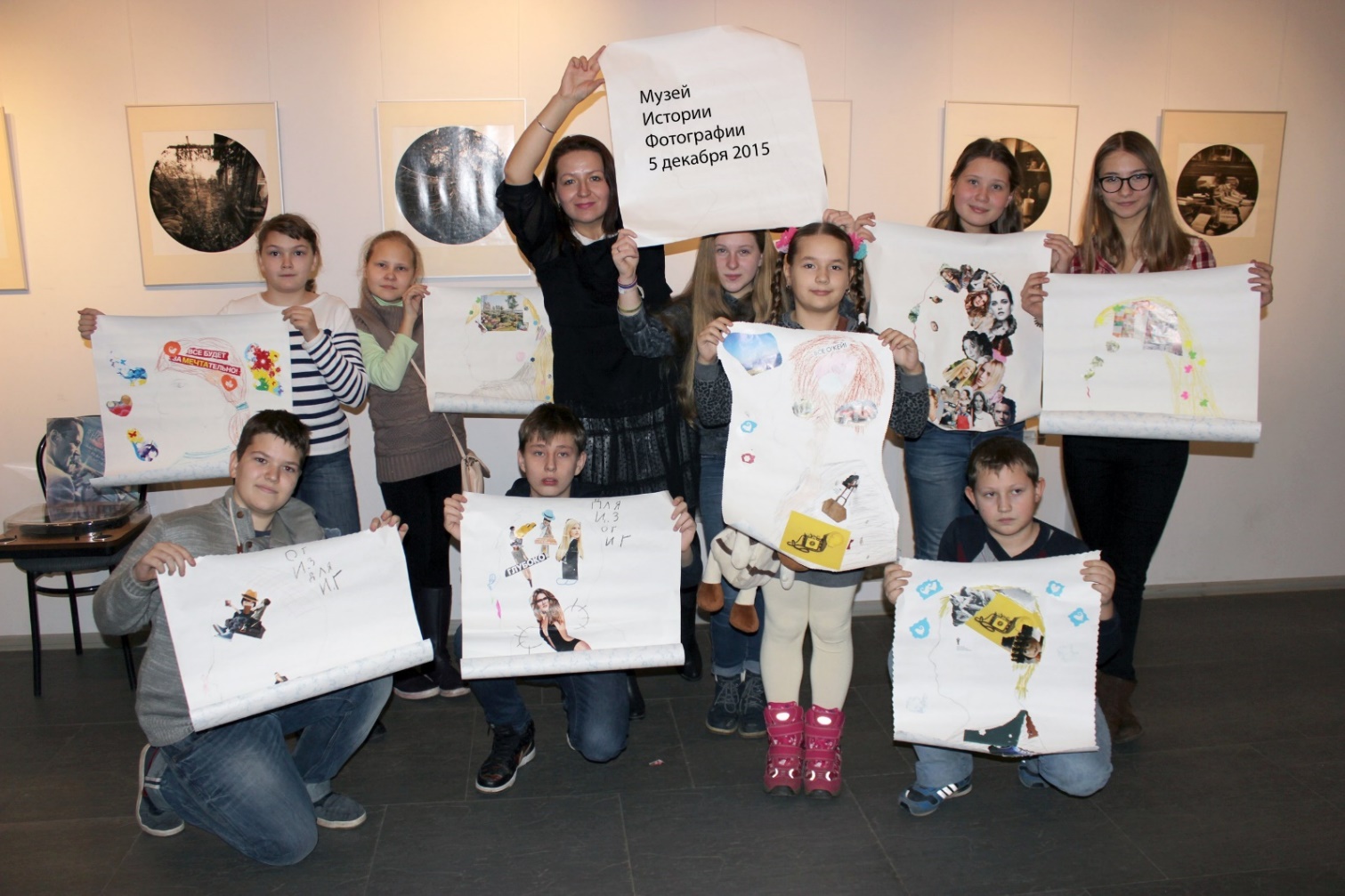 Объединение «Фотостудия» под руководством Ланы Александровны Майер работает в ГБУ ДО Центр детского (юношеского) технического творчества «Старт+» Невского района Санкт-Петербурга с 2015 года и за весь период выпустило свыше 90 начинающих фотографов.Кредо педагога: «Каждый человек уникален, а фотография даёт возможность поделиться с другими свои взглядом на мир. В объединении «Фотостудия» учатся фокусироваться на идеях и находить интересное в каждом дне, потому что фотографирует фотограф, а не фотоаппарат…»Состав программно-методического комплектаДидактические и методические материалы.
В этот блок вошли дидактические средства и методические материалы, используемые в ходе реализации дополнительной общеобразовательной общеразвивающей программы «Фотостудия».Оценочные материалы.
Результативность дополнительной общеобразовательной общеразвивающей программы «Фотостудия» доказывает «правильное» применение оценочных процедур.Особенности, обеспечивающие эффективность программно-методического комплекта.Эффективность программно-методического комплекта к дополнительной общеобразовательной общеразвивающей программе «Фотостудия» обеспечивает активное применение исследовательско-проектной технологии.Общественное признание программы «Фотостудия».В данном блоке приведены аналитические подробности исследования родительского запроса на дополнительную общеобразовательную общеразвивающую программу «Фотостудия».Транслируемость программно-методического комплекта «Фотостудия».Программно-методический комплект легко и свободно можно применять в любой образовательной организации без вложения особых материально-технических ресурсов.Дидактические и методические материалыРеализация программы «Фотостудия» опирается на объяснительно–иллюстративный, проблемный, частично поисковый и исследовательский методы обучения. Проблемный метод стимулирует поиск оптимального решения предлагаемой задачи. Частично-поисковый метод предоставляет детям возможности самостоятельного поиска пути решения поставленной задачи (оценка позиции, составление плана фотосъемки, расчет вариантов и сравнение их целесообразности и т.д.). Педагог только корректирует действия ребенка, но не вмешивается в сам процесс поиска решений. Важной особенностью реализации программы является создание функционального комфорта обучения и с этой целью необходимо соблюдение ряда условий:Формирование учебных групп должно производится с учетом планки общего развития детей и сложности изучаемых тем. Уровень сложности должен находиться в некотором оптимальном диапазоне.Занятия должны вызывать у детей положительные эмоции. Поведение детей в большей мере регулируется эмоциями, чем рассуждениями. Эмоции являются одним из условий творческой деятельности и важным регулятором психических процессов, а, следовательно, и любых видов деятельности. Состояние, вызванное удивлением, заставляет замечать и хранить в памяти то, на что раньше не обращалось внимание.Процессу обучения необходима непрерывная поддержка и мобилизация психофизиологических функций на усвоение новых знаний. Как правило, усвоение новых знаний, умений и навыков вызывает у детей положительные эмоции и воспринимается ими с удовольствием. Любое однообразие, повторение одного и того же порождает монотонность и ослабление интереса к занятиям. Объем новых знаний и соответствующие трудности при их усвоении необходимо дифференцировать с учетом возрастных характеристик детей, уровня развития их личности в сфере психических качеств и с учетом ранее полученных знаний.Функциональный комфорт обучения во многом зависит от отношения педагога и детей. Спокойствие, терпимость, доброжелательность, участливое отношение к трудностям детей создают свой положительный настрой на занятиях. Дети тянутся к педагогу, хотят большего общения с ним. Отношение педагога к детям должно отвечать требованиям доброй справедливости: за каждое хорошее действие – похвала, а за каждый проступок – неодобрение, но в то же время участие. Прежде, чем пожурить, сначала нужно похвалить.  Каждый ребенок должен чувствовать, что он не безразличен педагогу и уважаем им. Даже легкое прикосновение руки педагога к ребенку воспринимается им как знак участия, похвалы.Немаловажное значение имеют санитарно–гигиенические условия и эстетическое оборудование кабинета. Присутствие детей в кабинете должно создавать у них чувство комфорта, удовлетворенности, эмоциональный подъем в ожидании занятии турниров и интересного общения с товарищами.Материал излагается следующим образом:повторение основных понятий и методов для работы с ними;трансляция нового материала, который необходимо изучить перед выполнением заданий занятия;основные приемы работы: этот этап предполагает самостоятельное выполнение заданий для получения основных навыков работы; в каждом задании формулируется цель и излагается способ ее достижения;упражнения для самостоятельного выполнения;проекты для самостоятельного выполнения.Форма организации деятельности объединения – студия. Профиль деятельности студии принадлежит к визуальному творчеству, как средству передачи информации (визуальные технологии). В основе педагогического процесса лежит познавательно-творческая деятельность, базирующаяся на формировании различных интересов к фотографии, а также развитии способностей, навыков и умений. Все это с одной стороны, предполагает самые прямые связи творческого процесса с реальной живой действительностью, а с другой предоставляет неисчерпаемые возможности для развития наблюдательности, для творческого осмысления жизненного материала. а) Описание основных способов и форм работы с детьми.Коллектив работает на основе системы развивающего обучения с направленностью на развитие творческих и исследовательских качеств личности. Обучающимся даётся решение конкретных задач, к которым прилагается информационное и исполнительское обеспечение.  Педагог в течение занятия имеет возможность закреплять усваиваемый материал, сменяя разные виды работы, например:– проверка домашнего задания и разбор ошибок и недочётов;– анализ нового материала;– закрепление специфической терминологии.Обучение ведётся по следующим направлениям:1. базовая программа;2. творческая деятельность;3. проектная деятельность.Большое внимание уделяется развитию творческих способностей учащихся. Главная цель – развитие природных интеллектуальных, исследовательских способностей обучающихся; их творческого потенциала; формирование личностных качеств: трудолюбия, уважительного отношения к родному городу Санкт-Петербургу, его традициям.Учащиеся изучают свойства света и цвета. Задача обучения фотоискусству состоит в том, чтобы научить детей видеть, понимать и передавать в фотографии форму объектов Санкт-Петербурга, пространства и явлений жизни родного города.б) Основные методы организации учебно-воспитательного процесса. На занятиях используются различные методы обучения:– словесные – педагог объясняет новый материал и термины, технологию выполнения задания; – наглядные – показ готовой работы, технологии его изготовления;– практические – записывание необходимых терминов, зарисовка схем и рисунков, раскадровка кадров. Печать и дизайнерское оформление снимков. Подготовка к выставке.– частично-поисковые – создание мультимедийного проекта. Перечень дидактических материаловобразцы технологии изготовления снимков; схемы освещения, характеристики отражающих поверхностей;литература по фотографии (справочники, учебные пособия, журналы);методическая литература по исследовательской работе;периодическая литература, обеспечивающая оперативную информацию;фотоархивы – творческие работы, снимки участия в экспедициях и т.д.;мультимедиа – учебные фильмы, записи защиты на исследовательских конкурсах, записи участия в фотофестивалях.Тематические методические пособия, разработки, статьи, разработанные педагогом дополнительного образования Л.А. Майер:– Как сформировать общее представление о приемах и технике съемки архитектуры у детей на занятиях в фотостудии» (статья на портале Невского района «Два берега» 2berega.spb.ru);– Создание творческой атмосферы на занятиях объединений технической направленности в дополнительном образовании детей» (статья на Международном образовательном портале Maam.ru).	Дидактические игры: – «Штатив»; – «Начинается на»; – «Верю – не верю».Тематическая подборка методических материалов по теме:– Карточки Nikon; – Альбом «История фотографии»;– Альбом «Пейзаж»;– Альбом «Натюрморт»;– Альбом «Портрет»;– Плакат: «Как диафрагма влияет на ГРИП»»;– Плакат: «Выдержка и светочувствительность»;– Плакат: «Сьёмка в ручном режиме».Шпаргалки Nikon:– «Ручные режимы съёмки»;– «Что нужно знать об экспозиции»;– «Как использовать гистограмму»;– «Основные типы источников света в студии»;– «Композиция в архитектуре»;– «Техника съемки архитектуры».Мультимедийные материалы:Современная фототехника. Классификация современных фотокамер и объективов;Проведение фотосъёмки с использованием разных диафрагм и режимов выдержки, различным значением ISO;Отличия восприятия изображения человеком и фотоаппаратом. Изобразительные средства фотографии;Анализ работ мастеров живописи и мастеров фотографии;Тёплые и холодные цвета, контрастные цвета, сочетания цветов, тёмные и светлые тона;Натюрморт как художественный жанр фотоискусства;Портрет как жанр художественного творчества;Основные правила создания художественного портрета;Закон единства формы и содержания при фотосъёмке;Основные правила заполненности кадра;Правило равновесия или симметрии. Вопросы симметрии в чёрно-белой фотографии и цветной;Способы передачи движения в кадре;Линейная, тональная и воздушная перспективы;Кадрирование как фактор, влияющий на построение изображения. Влияние угла зрения, точки съёмки и угла наклона фотоаппарата.Фоторепортаж как один из информационных жанров фотоискусства;Приёмы скрытой фотосъёмки;Уличная или стрит – фотография. Пионеры стрит-фотографии и яркие представители жанра;Тоновая и цветовая коррекции фотографии;Коллаж из нескольких фотографий;Виды фотолабораторий;Фотоматериалы. Строение фотобумаги и виды фотопленки;Технология мультиэкспозиции в негативно-позитивном фотопроцессе.https://nikonschool.ru/http:/nsportal.ruhttps://www.metod-kopilka.ru/Большое внимание со стороны педагога Л.А. Майер уделяется подбору тем для практических работ и формированию навыков работы в творческой группе.Формы проведения семинарских занятий – фронтальная (когда ученики синхронно работают под руководством педагога Л.А. Майер) и свободная дискуссия.При организации оценки индивидуальных работ учащихся, чаще всего используется форма коллективного разбора – после самооценки работы автором, производится коллективное обсуждение фотопроекта (педагог Л.А. Майер занимает позицию равного в группе).Учебный процесс строится на изучении теории и параллельном закреплении полученной информации на практике. Для лучшего усвоения детьми теоретической информации планируется просмотр фильмов, фоторабот и выставок выдающихся деятелей в мире фотоискусства. Освоение же полученной информации будет проходить более успешно, если дети будут вовлечены в творческий процесс непосредственно на самом занятии, а так же получать дополнительные творческие домашние задания для выполнения их в свободное время. Это даст возможность ребенку раскрываться еще и в условиях самостоятельности, вырабатывая свои индивидуальные черты в фотографии, наблюдать за собственной работой и уровнем развития. Каждый ребенок получит возможность развиваться в конкретном направлении, но при этом получать представление обо всех видах фотографии в равной степени. Педагог дополнительного образования Майер Л.А. в совершенстве обладает технологией создания дидактических и интерактивных материалов (контента) для самостоятельного овладения учащимися (интерактивные среды, совместная работа онлайн, видео-контент с инструкциями). Педагогом дополнительного образования Л.А. Майер создан банк из более, чем 50 дидактических единиц.В текущем учебном году педагог занимается технологическим решением и формированием базы электронных методических и дидактических материалов с внешним доступом, для организации самостоятельной работы учащихся. Объединение «Фотостудия» активно использует Комплексную систему информатизации (Рабочую систему) для пополнения банка дидактических и методических материалов новыми технологиями.На занятиях в объединении «Фотостудия» часто применяются дидактические материалы, созданные японским брендом NIKON, производителем фототехники, мировым лидером в производстве цифровых и пленочных фотокамер и фотообъективов, слайд-сканеров и т.д.	Nikon School – это образовательный проект компании NIKON, который создан для тех, кто уже пользуется или только интересуется зеркальными фотокамерами.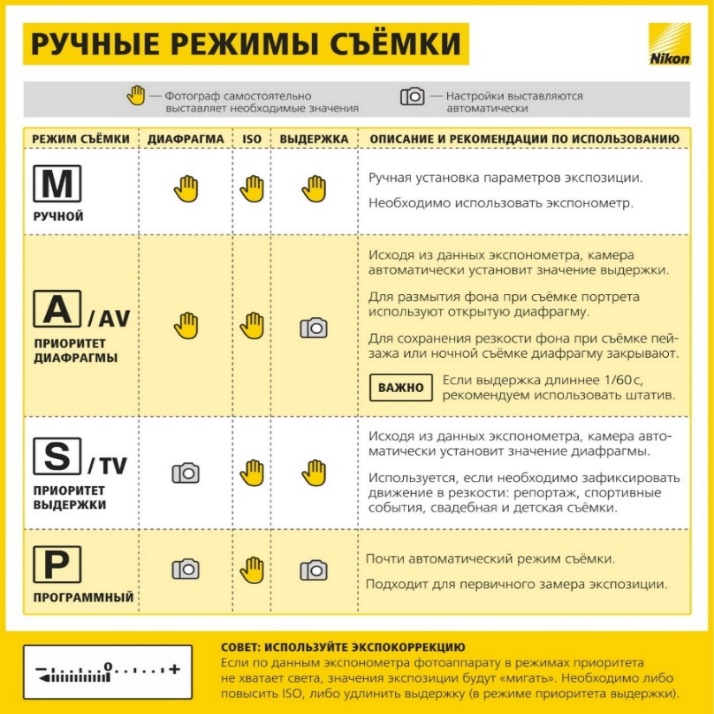 В объединении «Фотостудия» преобладает техника этой компании, поэтому учащиеся объединения пользуются дидактическими и методическими материалами этой фотошколы.Методическая «изюминка» педагога дополнительного образования Л.А. Майер заключается в формировании индивидуальных образовательных маршрутов – проектной деятельности «В каждой фотографии всегда есть два человека: фотограф и зритель». Педагог при таком подходе выступает консультантом, партнером, организатором познавательной деятельности детей.Это деятельность, которая позволяет проявить себя индивидуально или в группе, попробовать свои силы, приложить свои знания, принести пользу, показать публично достигнутый результат. Это деятельность, направленная на решение интересной проблемы, сформулированной самими учащимися. Непременным условием проекта является принадлежность его темы к родному городу Санкт-Петербург, публичная защита, презентация результаты работы. В ходе презентации автор не только рассказывает о ходе работы и показывает ее результаты, но и демонстрирует собственные знания и опыт, полученные в результате решения проблемы проекта, приобретенную компетентность. Элемент самопрезентации – важнейшая сторона работы над проектом, которая предполагает рефлексивную оценку автором всей проделанной им работы и приобретенного ее в ходе опыта. Требования к индивидуальному образовательному маршруту – проекту «Фотокнига», разработанные педагогом Л. А. Майер: • в книге должна быть минимум страница текста с обязательными ответами на 6 вопросов: кто? что? где? когда? зачем? и почему?;• тема фотокниги должна раскрываться в визуальной составляющей, то есть фотографии играют главную роль, а не текст; • фотографии могут быть сняты в любом жанре; • фотографий в этой книге должно быть не менее 10, но и не более 20; • дизайн фотокниги разрабатывается самостоятельно, нельзя использовать готовый шаблон; • проект должен иметь непосредственное отношение к родному городу Санкт-Петербург и не носить безнравственный характер, включать в себя элементы насилия, расовой или религиозной непримиримости, иных проявлений, запрещенных законодательством Российской Федерации; • на последней странице обложки должен быть портрет учащегося с творческой автобиографией и контактными данными.Результат налицо: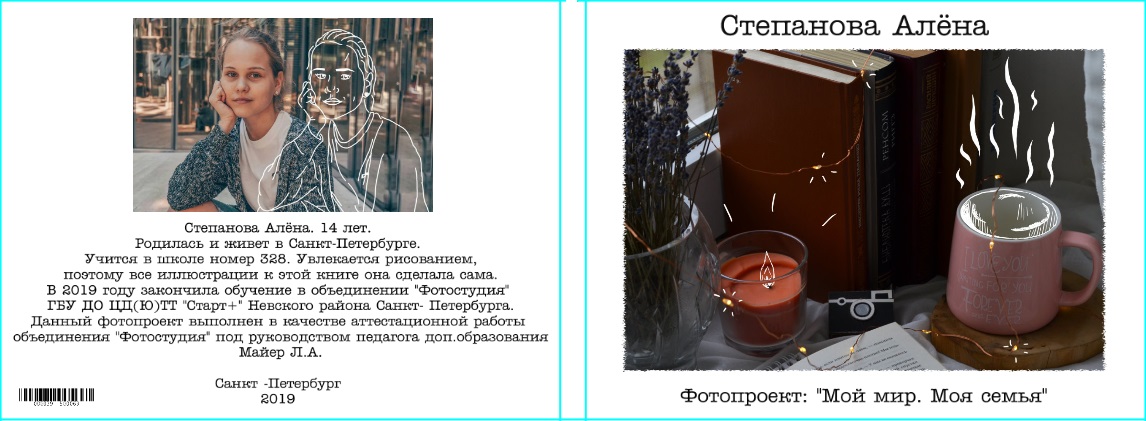 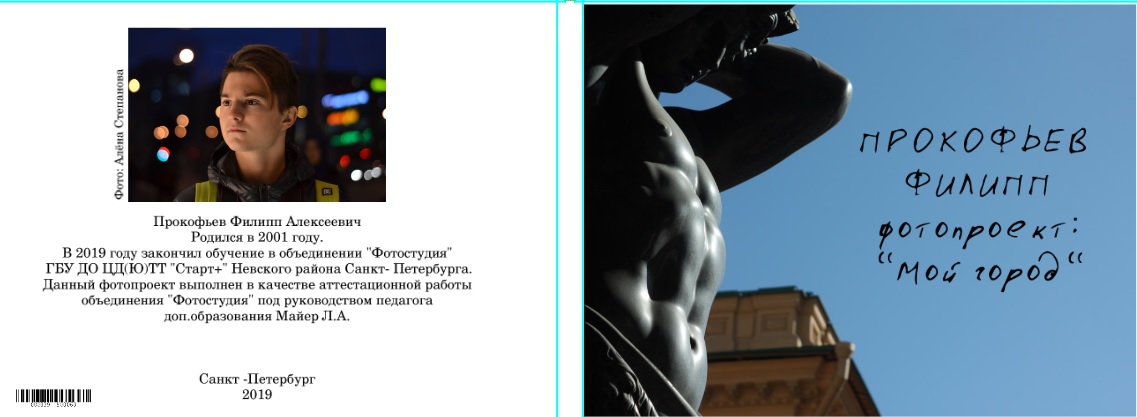 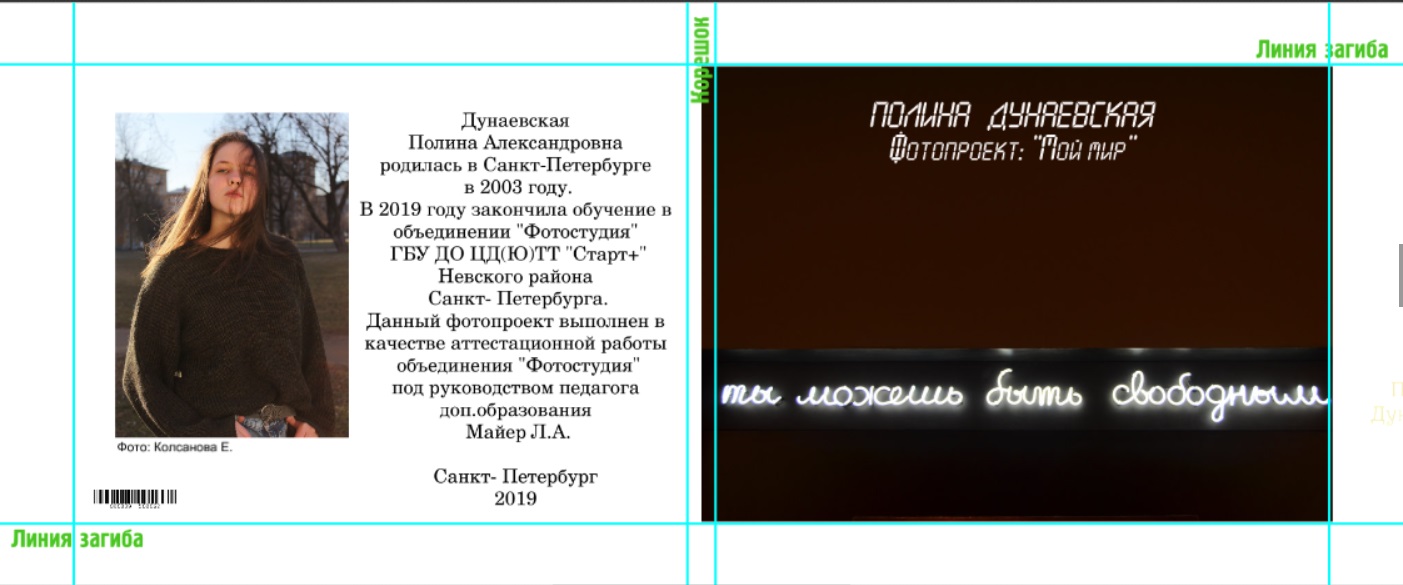 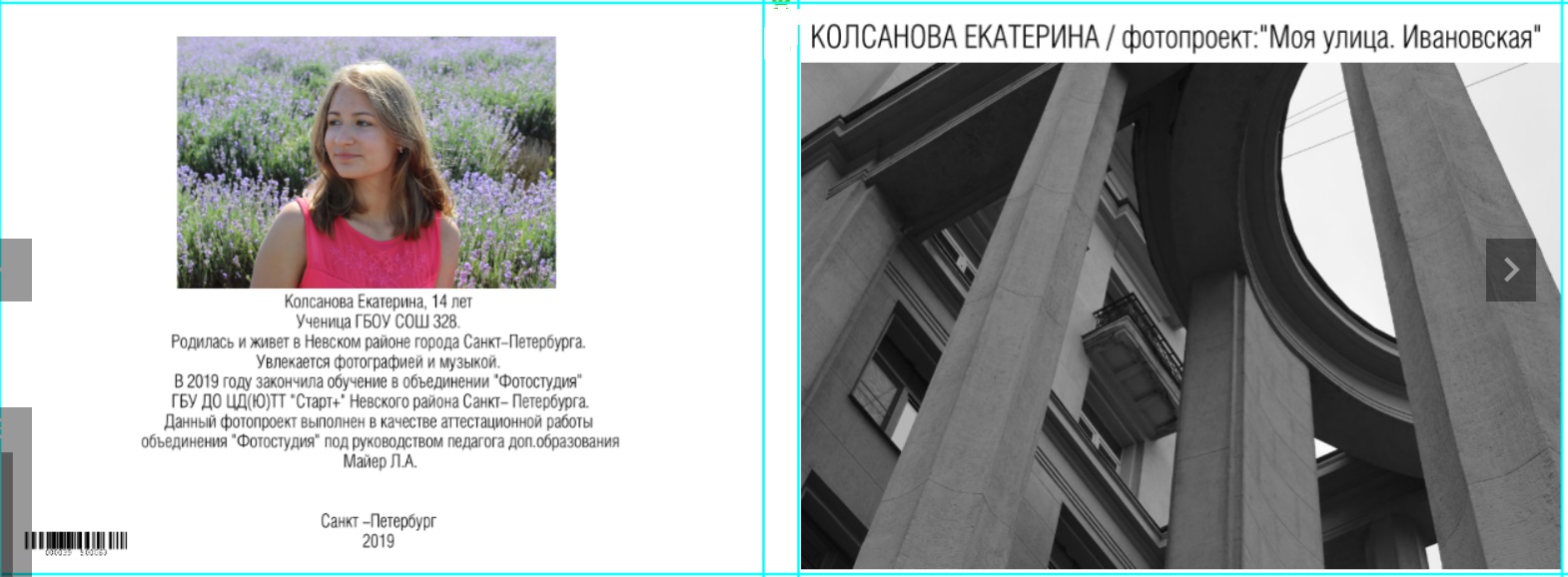 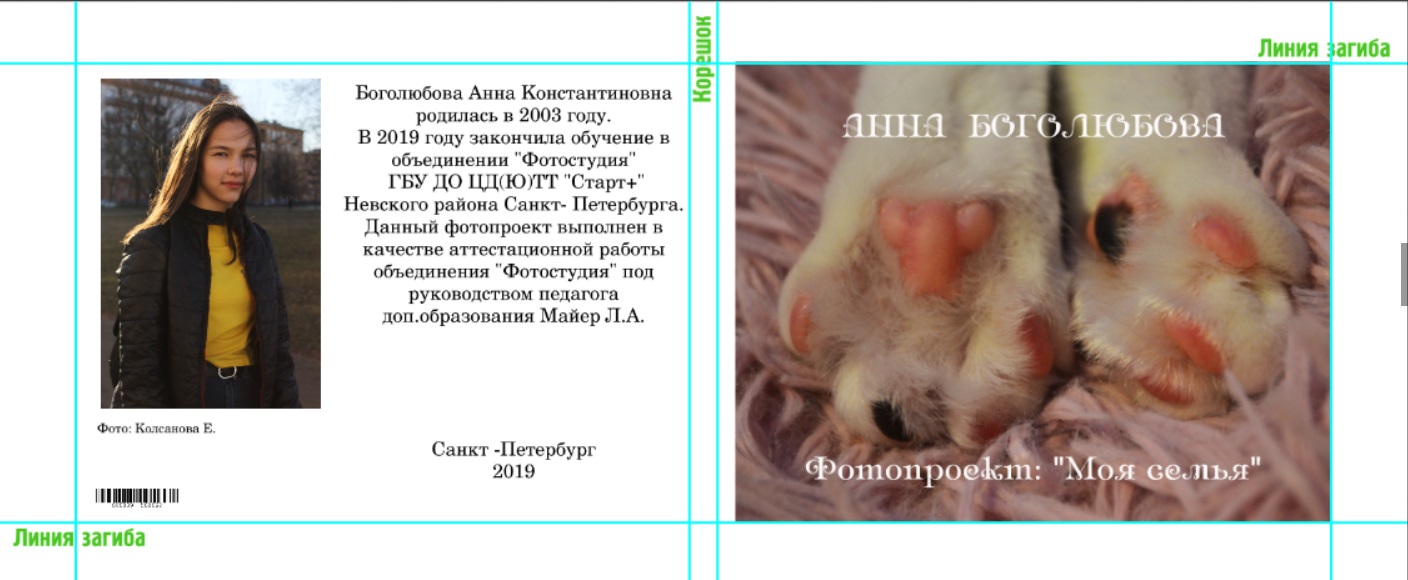 Оценочные материалыРезультат образовательной деятельности необходимо рассматривать с точки зрения решения образовательных задач: обучающих, воспитательных, развивающих, сформулированных в дополнительной общеобразовательной общеразвивающей программе «Фотостудия».Ведется, как и всеми педагогами дополнительного образования Санкт-Петербурга:– карта мониторинга;– карта индивидуального развития ребенка;– журнал педагога;– дневник успешности ребенка;– и т.д.Входной контроль проводится в сентябре с целью выявления у учащихся начальных представлений в области фотографии, первоначальных навыков работы с фотоаппаратом, умения использовать простые инструменты фотомонтажа.Формы: – педагогическое наблюдение, – выполнение каждым учащимся практической работы.Входной контроль осуществляется по следующим параметрам:Критерии оценки (до 15 вопросов/заданий): количество баллов определяет педагог.Высокий уровень: 81 – 100 % выполнения.Средний уровень: 41 – 80 % выполнения.Допустимый уровень: 0- 40 выполнения. Вывод: _________________________________________________________________*Требуют особого педагогического внимания:- обучающиеся с результатом менее 10 %;- обучающиеся с результатом более 90 %.Текущий контроль осуществляется педагогом Л.А. Майер на занятиях в течение всего учебного года для отслеживания уровня освоения учебного материала по разделам программы «Фотостудия».Формы: 	– соревнование-игра заключается в использовании естественной для детей склонности к соперничеству: на каждом занятии отмечаются не только лидеры, но и дети, достигшие локального успеха (сравнение с самим собой); –   анализ фотосъемок удачных моментов; – выполнение контрольных заданий для оценки практических навыков, механической понятливости, внимательности, креативности.Промежуточный контроль осуществляется педагогом Л.А. Майер в конце каждого учебного полугодия с целью выявления уровня освоения Программы учащимися и корректировки процесса обучения. Проводится в форме презентации фоторабот, на которой учащиеся демонстрируют уровень овладения теоретическим (на первом году обучения) и практическим программным материалом. Пример овладения теоретического программного материала:Викторина (промежуточный контроль №1, конец 1-го полугодия 1-го года обучения, декабрь)Из каких двух греческих слов состоит слово фотография?Перечислите основные типы фотоаппаратов.Какой объектив вы будете использовать при съемке далеко от вас бегущего футболиста во время матча?Что такое встроенный экспонометр, что он показывает?Что такое диафрагма?На какой выдержке вы будете снимать движущийся объект? Приведите примерное число.Что такое I.S.O.?Основные режимы съемки, их буквенное обозначение.Как работает точечный замер экспозиции в фотоаппарате?Что такое Баланс Белого?В каком формате изображения можно изменять Баланс Белого в программах обработки фото?Что такое гистограмма?Какой светофильтр используют для усиления синевы неба?Что такое фокусное расстояние?Викторина (промежуточный контроль №2, конец 2-го полугодия 1-года обучения,)Как называется камера, которая послужила прообразом первого фотоаппарата?У какого типа камеры формат кадра приближен к квадрату или квадрат – 6 мм на 9 мм или 6мм на 6 мм?Перечислите основные типы объективов.Что такое экспозиция? Что используют для управления экспозицией?Что такое ГРИП?На какой выдержке вы будете снимать в сумерки? Приведите примерное число.Как зависит число I.S.O. от количества света? Как обозначается режим съемки с приоритетом диафрагмы?Какие бывают виды замера экспозиции в фотоаппарате? Перечислите.Как от Баланса Белого зависят цвета на фотографии, приведите один пример.Перечислите все форматы изображения.Нарисуйте гистограмму переэкспонированного кадра.Как называется светофильтр, который преобразует источник света в разное количество лучей?Что такое светосила объектива? Почему этот показатель важен?Пример практического программного материала – это регулярные выставки фоторабот и защита проектов учащихся объединения «Фотостудия».В ходе презентации автор не только рассказывает о ходе работы и показывает ее результаты, но и демонстрирует собственные знания и опыт, полученные в результате решения проблемы проекта, приобретенную компетентность. Элемент самопрезентации – важнейшая сторона работы над проектом, которая предполагает рефлексивную оценку автором всей проделанной им работы и приобретенного ее в ходе опыта.Критерии оценки проекта:• корректность используемых методов исследования и методов обработки получаемых результатов;• характер общения и взаимопомощи, взаимодополняемости участников проекта;• необходимая и достаточная глубина проникновения в проблему; привлечение знаний из других областей;• доказательность принимаемых решений, умение аргументировать свои заключения, выводы;• эстетика оформления результатов проведенного проекта;• умение отвечать на вопросы оппонентов, лаконичность и аргументированность ответов каждого члена группы.Итоговый контроль проводится по окончании 3-го года обучения. Процедура подведения итогов освоения программы «Фотостудия» представляет собой презентацию фоторабот и защиту индивидуальных проектов – фотокниг. Для оценки степени достижения предметных результатов используются специальные формы (шаблоны-конструкторы), которые заполняются учащимся и анализируются педагогом в соответствии со следующими критериями:– умение определить необходимые материалы и инструменты для выполнения задания;–  умение составить план действий при выполнении задания;	– умение объяснить, как выполнено данное задание (алгоритм действий);– умение объяснить цель и значимость собственной фотоработы.Предметные результаты и результаты участия учащихся в конкурсах и иных творческих мероприятиях фиксируются в «Индивидуальной карте достижений»:*Баллы за участие в конкурсных и творческих мероприятиях (конкурсная активность), призовые места, победы отмечаются в карте баллами (от 1 до 15) в зависимости от уровня мероприятия: нет участия – 0 баллов, участие в конкурсе на уровне учреждения – 1 балл, сертификат районного конкурса – 2 балла, сертификат городского конкурса – 3 балла, диплом районного конкурса – 3–5 баллов, победа в районном конкурсе – 6 баллов, 	диплом городского конкурса – 7–9 баллов, победа в городском конкурсе – 10 баллов,участие во всероссийском конкурсе – 12 баллов,победа во всероссийском конкурсе – 15 баллов.                                         Баллы проставляются в окрашенных ячейках. При подведении итогов в целом подсчитывается сумма всех баллов и определяется рейтинг творческой активности каждого обучающегося. Оценка степени достижения метапредметных и личностных результатов осуществляется на основании педагогического наблюдения при выполнении учащимися практических заданий.Кроме указанных оценочных материалов, в нашем Центре технического творчества «Старт+» внедрена Комплексная система информатизации (мы её называем «Рабочая Система», далее – РС), которая дает нам однозначно возможность повышения качества дополнительного образования ребенка за счет:– повышения уровня прозрачности образовательного процесса; – повышения объективности оценивания учебных достижений обучающегося;– автоматизации учетных функций; – простоты и удобства ведения учета и анализа результатов деятельности по всем параметрам; – повышения надежности хранения информации;– технологического развития образовательного процесса.Скрин раздела Рабочей Системы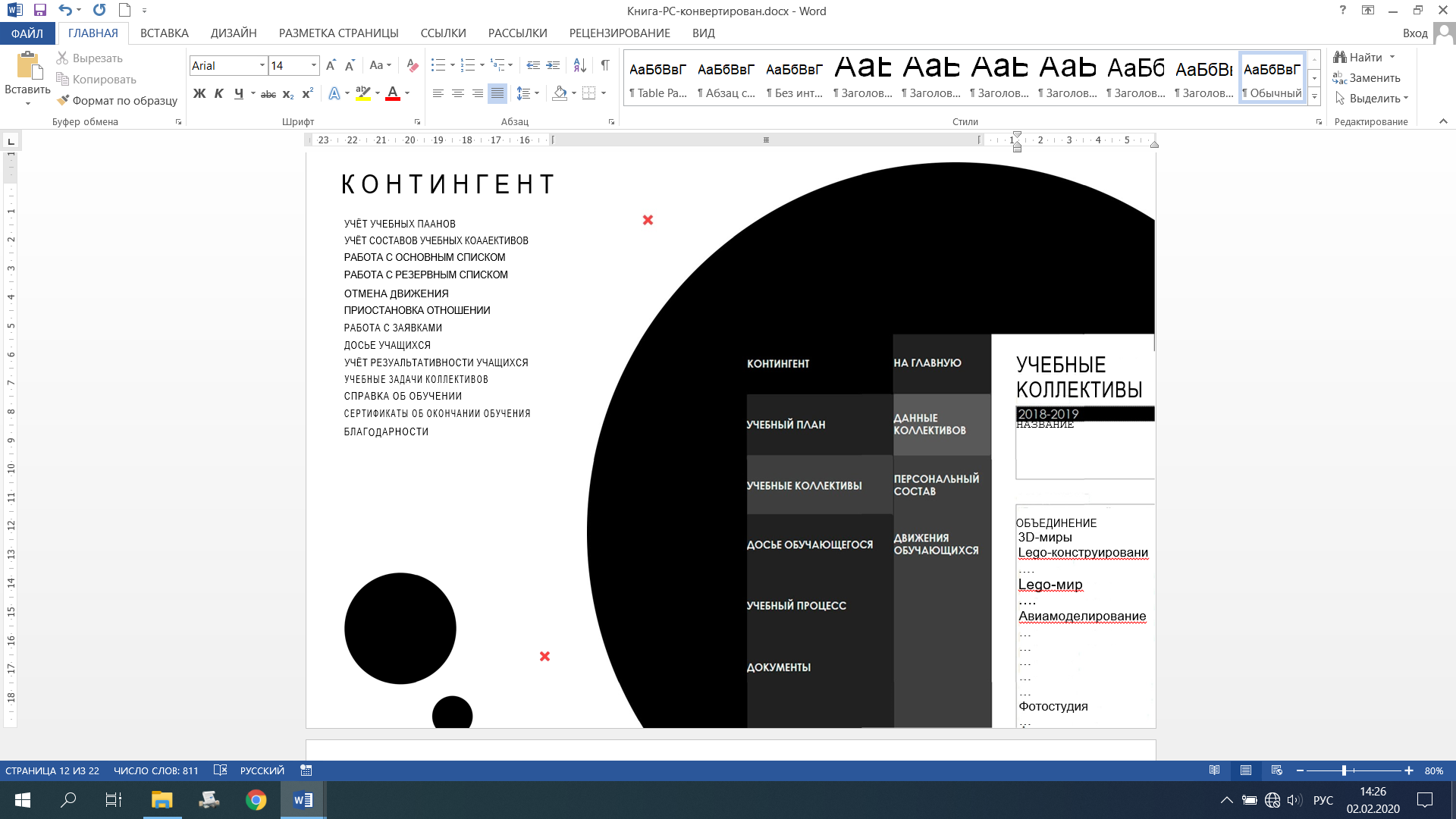 Раздел Рабочей Системы «Контингент» позволяет нам вести учёт личных дел учащихся, формировать перечень потенциальных, действующих и резервных учащихся, прослеживать и строить их образовательные маршруты, а, самое главное, вести прогрессивный учёт достижений учащихся, формируемый благодаря:участию в конкурсных мероприятиях, победам в них;зарегистрированным в РС детским творческим работам;данным о выполнении образовательных задач говорить о персональном развитии каждого ребенка в объединениях «Фотостудия»;посещаемости занятий.Этот раздел позволяет оценивать результаты освоения дополнительной общеобразовательной общеразвивающей программы «Фотостудия» и индивидуального образовательного маршрута каждого учащегося объединения. В дополнение к этому имеем:удобную статистику по всем детским объединениям программы «Фотостудия»;возможность ведения комментариев;автогенерацию и ведение перечней по выдаваемым справкам, сертификатам и благодарностям.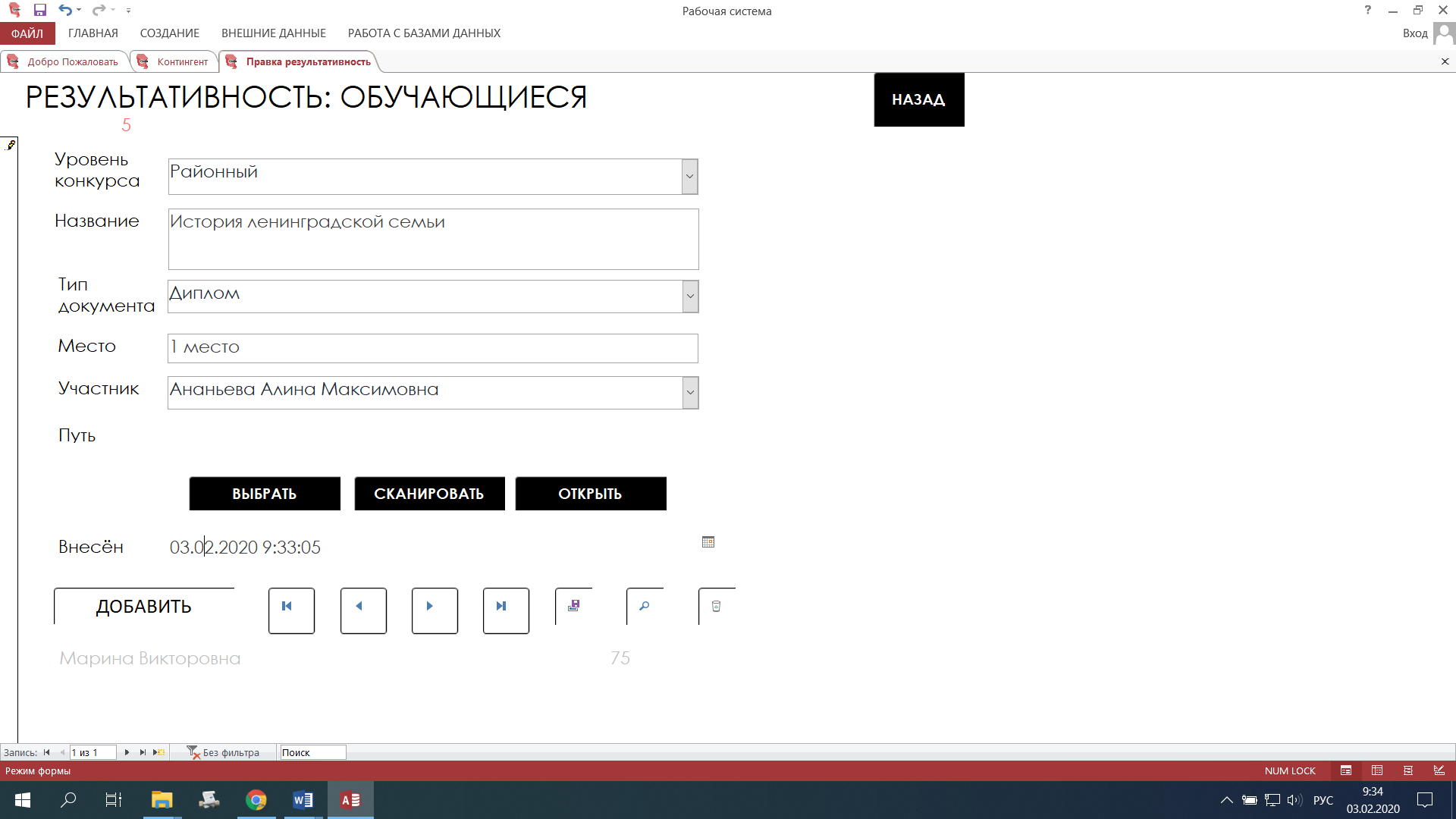 Общеизвестно, что главными показателями оценки образовательных результатов освоения учащимися  дополнительных общеобразовательных общеразвивающих программ являются: степень обученности, качество выполнения и степень сформированности умений и навыков практического применения полученных знаний, также учебные (предметные) и общеучебные (метапредметные) умения и навыки творческого переноса имеющихся знаний в измененные условия. Для оценки образовательных результатов детей объединения «Фотостудия» используем 4 параметра:  Предметные компетенции Метапредметные компетенцииТворческая активностьКонкурсная активностьРассмотрим более подробно:Предметный параметр состоит из 2-х блоков и множества критериев, которые определяются содержанием дополнительной общеобразовательной общеразвивающей программы. Программа «Фотостудия» разбита на тематические блоки и в конце каждого зачастую обозначена контрольная точка проверки теоретических знаний и практических умений.Метапредметная компетентность – более сложная категория. Метапредметные результаты составляют психологическую основу и решающее условие успешности решения учащимися предметных задач, закладываемых в дополнительных общеобразовательных общеразвивающих программах. Мы столкнулись с трудностью определения критериев метапредметных результатов, потому что у всех дополнительных общеобразовательных общеразвивающих программ есть своя специфика, соответственно, у каждой будут развиваться свои критерии.  Для программы «Фотостудия» мы провели ранжировку метапредметных универсальных компетенций, которые должны развиваться в процессе обучения по дополнительной общеобразовательной общеразвивающей программе (сначала составили обширный список критериев, из которого выбрали те, которые подходят к содержанию программы «Фотостудия», а также к возрасту детей): – ИКТ-компетенция (обращение с устройствами, фиксация изображений, создание письменных сообщений, создание графических объектов, поиск и организация хранения информации и др.);– информационная компетенция (поиск источников информации в соответствии с темой занятия, извлечение и первичная обработка информации, и др.);– креативность (оригинальность (отказ от шаблона), абстрактность (умение синтезировать), внимательность (умение увидеть и определить творческую проблему), гармония (генерация идей на основе организационной стройности и идейной целостности) и др.);– коммуникативная компетенция (использование речи для регуляции своего действия, умение задавать вопросы, необходимые для организации собственной деятельности и сотрудничества с партнёром, учёт разных точек зрения и стремление к координации различных позиций в сотрудничестве, работа в группе — устанавливать рабочие отношения, эффективно сотрудничать строить продуктивное взаимодействие со сверстниками и взрослыми и др.);Творческая активность – данный параметр в дополнительной общеобразовательной программе не входит в предметный компонент, а учитывается как отдельная проектная деятельность, которая по существу относится к метапредметной сфере.  Конкурсная активность – этот параметр служит для оценки активности ребёнка и оценивается через участие обучающегося в различных конкурсах.В процессе разработки дополнительной общеобразовательной общеразвивающей программы «Фотостудия» была составлена карта прогнозирования планируемых результатов освоения учащимися дополнительной общеобразовательной общеразвивающей программы (мы ее называем – таблица дескрипторов), которую внедрили в Центре технического творчества «Старт+» для всех объединений:Карта прогнозирования планируемых результатов освоения учащимися дополнительной общеобразовательной общеразвивающей программы «Фотостудия»Карта позволяет определить эффективность обучения по дополнительной общеобразовательной общеразвивающей программе, помогает детям и педагогам увидеть результаты своего труда, что создает хороший психологический климат в коллективе и повышает самооценку самого учащегося. В отличие от общего образования, где процесс выявления результатов образовательной деятельности учащихся достаточно четко определен, в дополнительном образовании детей этот вопрос вызывает реальные затруднения у педагогов. Диагностическая система включает в себя:прогнозируемые (планируемые)  результаты (исходим из целей и задач);дескрипторы, раскрывающие конкретные индикаторы достижения тех или иных планируемых результатов;измерительные инструменты определения результативности критерии, показатели; способы отслеживания и оценки результатов (методики психолого-педагогической диагностики);шкалы и критерии оценивания полученных результатов.Результат образовательной деятельности необходимо рассматривать с точки зрения решения образовательных задач: обучающих, воспитательных, развивающих, сформулированных в дополнительной общеобразовательной общеразвивающей программе. Исходя из воспитательных и развивающих задач конкретной дополнительной общеобразовательной программы формулируем существенные (возможно многокомпонентные) аспекты личностного развития ребёнка.Таким образом, проводим диагностирование по 2-м направлениям:уровень обученности  2) уровень личностного развития  Основная задача диагностирования уровня обученности детей – оценка реального объёма и качества знаний, умений и навыков.Основная задача диагностирования уровня личностного развития детей – оценка влияния занятости выбранным видом деятельности на их личностное развитие с учётом индивидуальных и психологических особенностей детей.Как правило, есть тяга педагогов к выделению как можно большего количества воспитательных задач и сформированных личностных качеств, полагая, что в этом случае диагностирование будет более полным, что отнимает много времени и в итоге результаты получаются размытыми. Чтобы этого избежать, необходимо провести ранжирование задач и ожидаемых результатов по степени важности:при решении обучающих задач: выделение теоретического (что учащийся должен знать) и практического (что учащийся должен уметь) аспектов;при решении воспитательных и развивающих задач: выделение основных показателей личностного развития, формируемых в процессе освоения вида деятельности,  нравственных ценностей, навыков поведения.Системность оценки качества обеспечивается организацией педагогического мониторинга образовательной деятельности, основными методами которого являются самоанализ, собеседование, анализ документации, посещение и анализ занятий, анкетирование, опрос, педагогическое наблюдение, анализ результатов усвоения учащимися дополнительных образовательных программ и другие.Таким образом, происходит диагностирование уровня обученности (предметных результатов), основной задачей которого является оценка hard skills и диагностирование уровня личностного развития (soft skills), основной задачей которого является оценка влияния занятости выбранным видом деятельности на их личностное развитие с учётом индивидуальных особенностей детей.Много внимания в программе «Фотостудия» уделяется такому важному значению, как портрет специалиста XXI века, ключевые компетенции которого – SoftSkills («Система 4К»):Критическое мышление – умение ориентироваться в потоках фото-информации, видеть причинно-следственные связи, отсеивать ненужное и делать выводы;Креативность – умение оценить фото-ситуацию с разных сторон, принимать нестандартные решения, генерировать идем, развивать начинания других людей, быть Творцом;Коммуникация – умение договариваться и налаживать контакты, слушать собеседника и доносить свою точку зрения;Координация (сотрудничество) – относится к профессиональной сфере – умение определить общую цель и способы ее достижения, распределять роли и оценивать результат.Особенности, обеспечивающие эффективность программно-методического комплектаВ последние годы в работе объединения «Фотостудия» заметна тенденция на социализацию видов и форм учебной деятельности, в частности усиление доли проектной деятельности учащихся, причем с полным проектным циклом, то есть от этапа замысла и планирования до публичной презентации результатов работы. А также в объединении сложилась практика публично открытых форм проектной презентации: кроме публичной защиты своих проектов (фотокниг) – на итоговой аттестации – в объединении «Фотостудия» практикуются открытые выставки тематических фотопроектов учащихся в самом Центре технического творчества «Старт+» (холл 2-го этажа):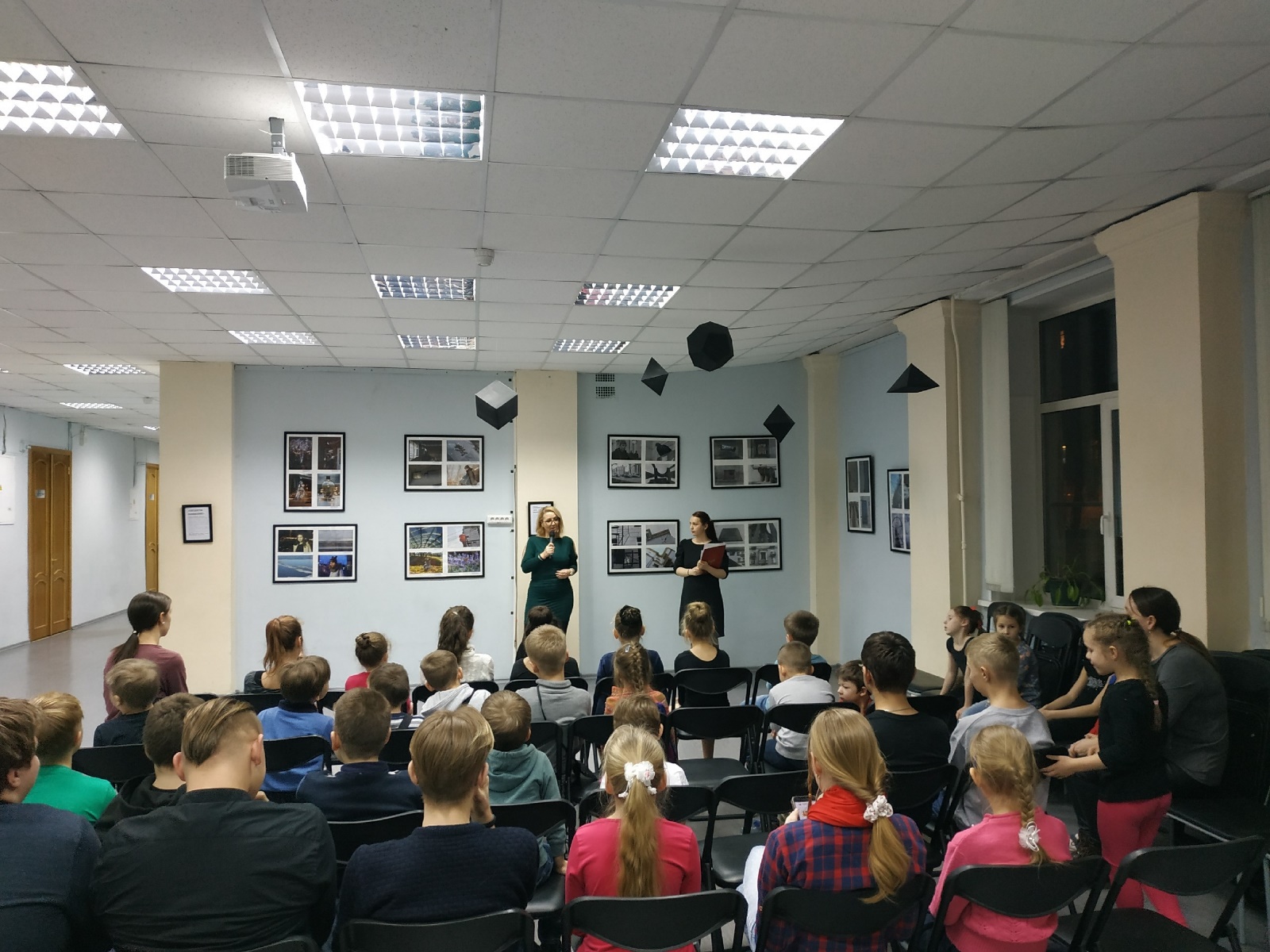 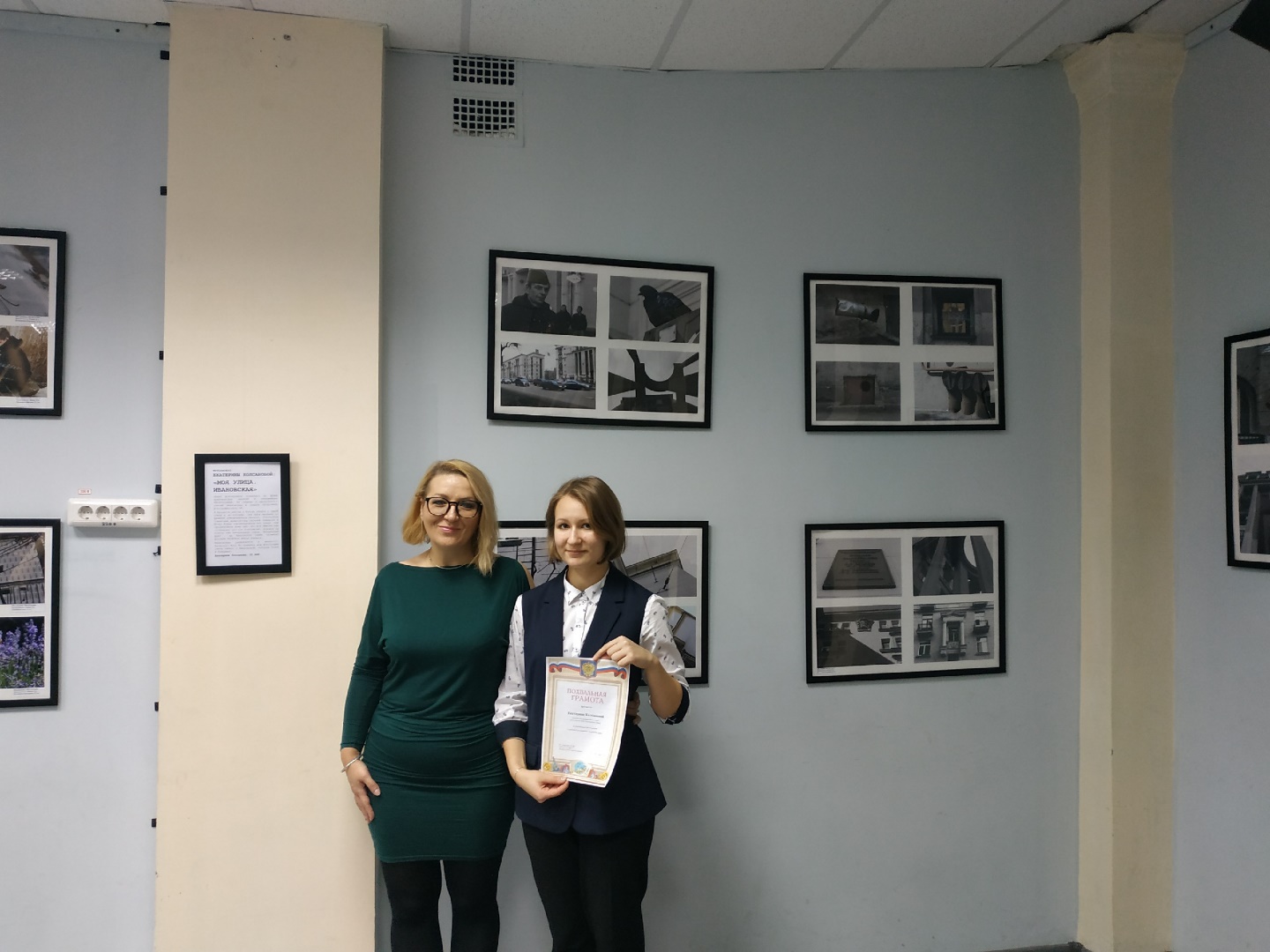 и в районной библиотеке №2 им. Ф. Абрамова (ул.Ивановская, 14):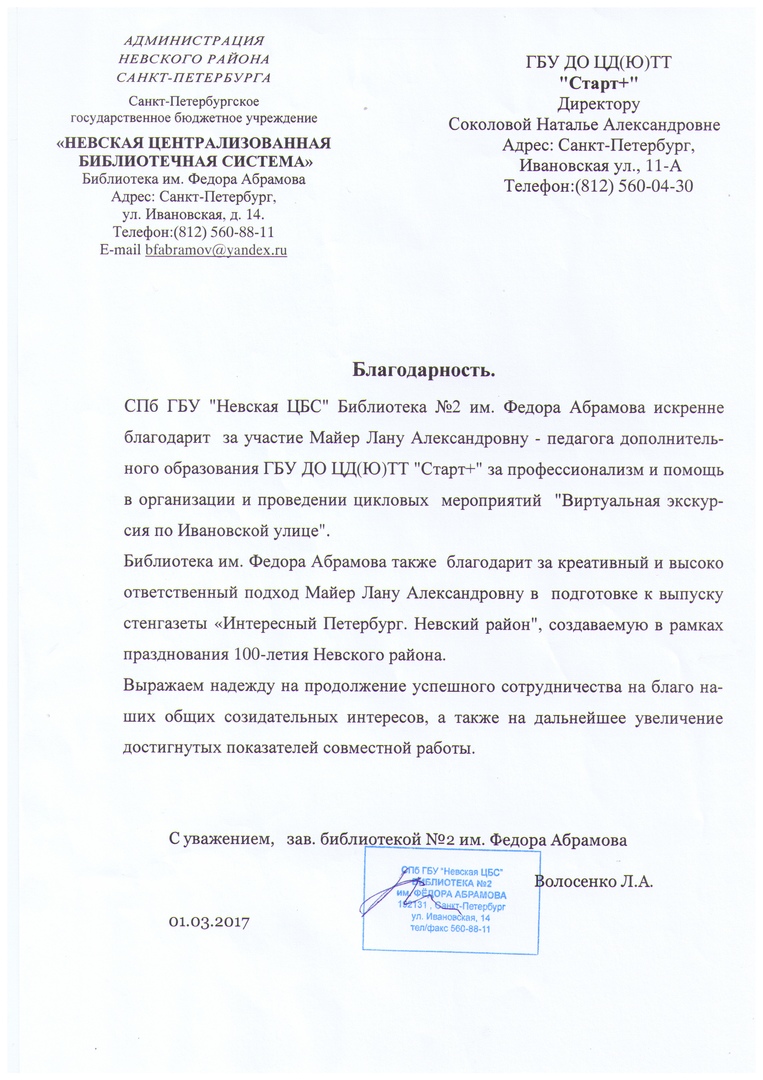 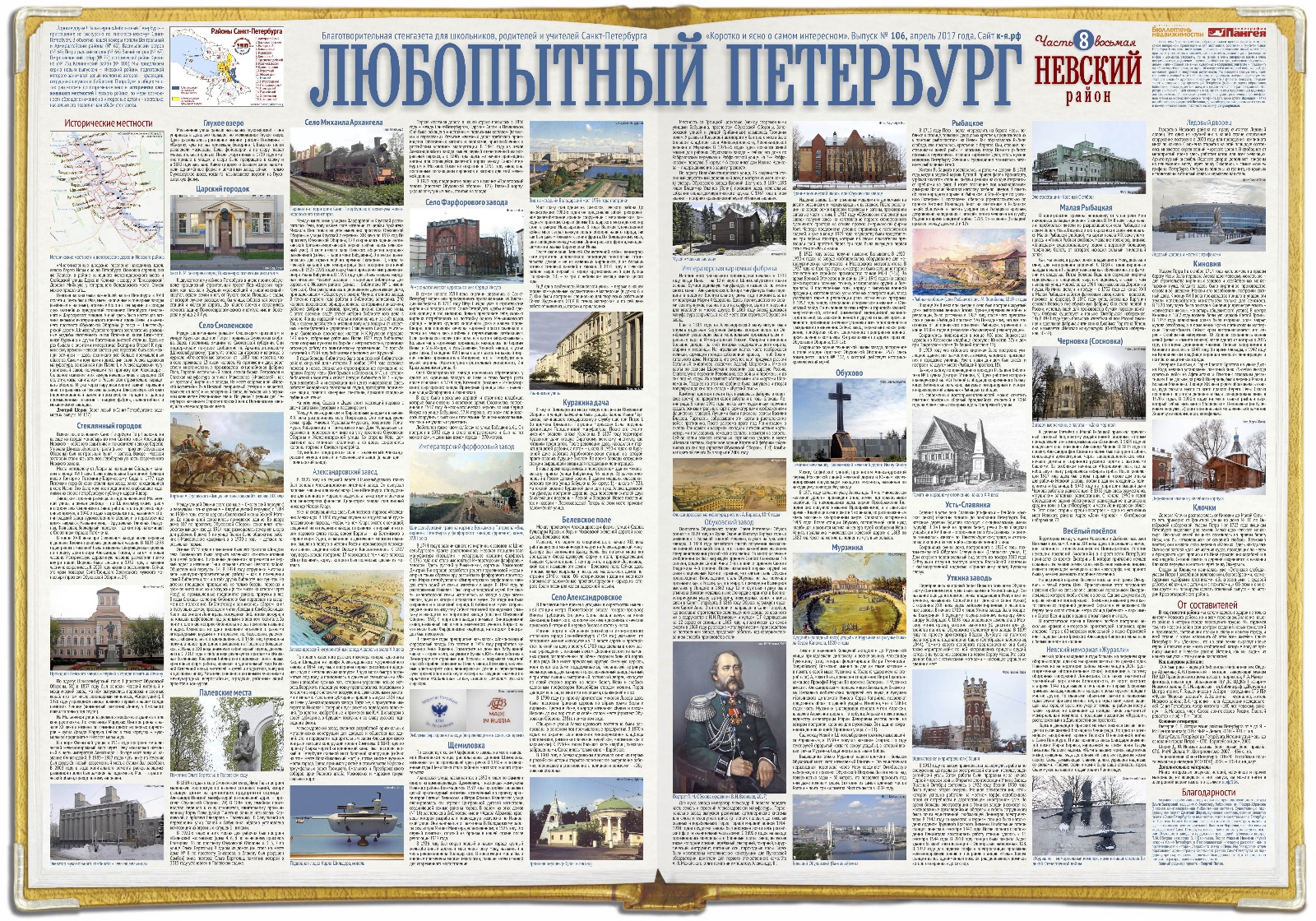 Методическая ценность применения технологии проектной деятельности наяву: накопленный опыт необходимо расширять, в частности, находить формы публичной защиты проектов для учащихся по программам технической направленности, к которой относится программа «Фотостудия». Это непростая задача, в силу особенностей исторического развития инженерно-технической деятельности в России – она слабо ассоциируется с публичностью и зрелищностью. Образовательная деятельность Центра технического творчества «Старт+» осуществляется в нескольких различных «пространствах», имеющих различие в целевых ориентирах, преимущественных формах организации деятельности и адресатах (см. Схему 1.)Схема 1.Нас интересует место и роль программы «Фотостудия», рассмотрим поближе:«Пространство 1» – система реализуемых программ технической направленности, включая социально-воспитательный компонент для учащихся основных составов детских объединений Центра технического творчества «Старт+».Программы технической направленности (различной предметности) можно условно сгруппировать по 3 векторам:– моделирование, в «чистом» варианте это авиамоделирование, автомоделирование, начальное моделирование из бумаги и т.п.;– информационно-коммуникационные технологии (ИКТ), в «чистом» варианте это программирование. Но в пространстве между ИКТ и моделированием располагаются, например, робототехника;– мультимедиа-визуальные технологии, такие как фото и видео, но в пространстве между векторами ИКТ и визуализацией располагается 3D-моделирование, а в пространстве между визуализацией и моделированием располагается компьютерная анимация и дизайн.Во многих базовых предметностях имеются программы для различных возрастных категорий, например для 7-10 лет, для 11-14, для 15-18 лет. Система программ технической направленности, таким образом, представляет собой «пространство», позволяющее из сочетаний предметностей и возрастных категорий формировать вариативно-уровневые образовательные маршруты, например, выстроить образовательный маршрут «по горизонтали»: «Фотостудия» – «Компьютерная графика» - «Дизайн» - «ЗD-моделирование» (Схема №2). 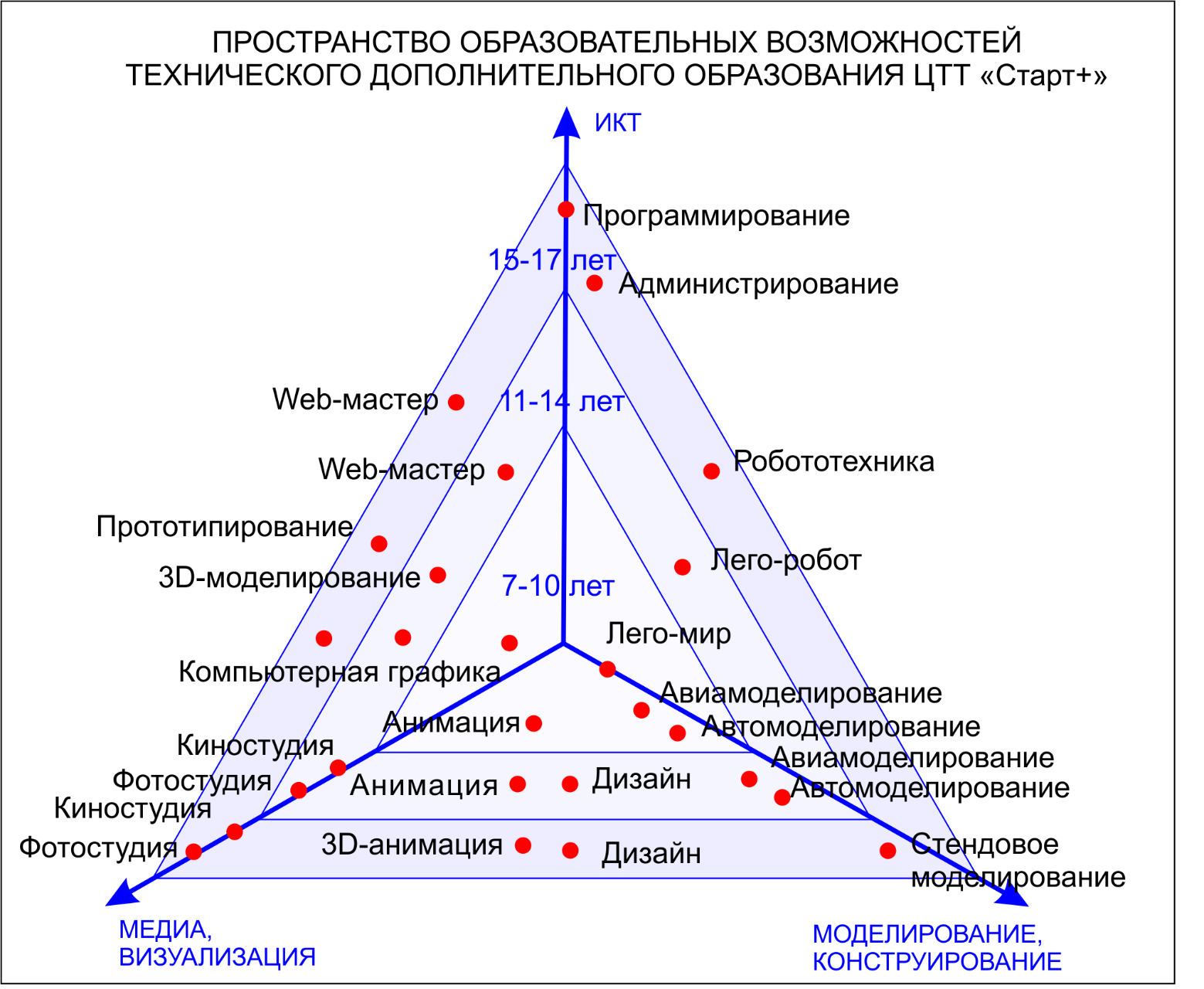 Схема №2.«Пространство сквозных программ 3» ориентировано на обеспечение формирования научно-деятельностной картины мира и включает естественнонаучные, включая экологические, и математические сведения, проектно-исследовательскую культуру, ТРИЗ, компьютерную грамотность и т.п.Пространство составляют так называемые «сквозные» программы (к ним относится и программа «Фотостудия»), назначение которых обеспечить формирование целостной картины мира. Они реализуются в форме краткосрочных и каникулярных программ, внеучебной деятельности, материалов для самостоятельного освоения учащимися, в том числе дистанционно, элементов образовательной среды и т.д. Определение «сквозные» отражает их метапредметный характер и возможность не формировать специально учебные группы, а встраиваться в уже существующий процесс.  При этом «Пространство 3.1.» адресовано учащимся технической направленности (к коей относится программа «Фотостудия»), оно позволяет в образовательном пространстве всего Центра технического творчества «Старт+» обеспечить реализацию STEM-технологии. Аббревиатура STEM составлена из первых букв английских слов «наука», «техника», «инженерное дело» и «математика», эта технология ориентирована на выращивание будущих специалистов, готовых деятельностно и компетентно преобразовывать эколого-технологические условия жизни человечества.Последним элементом модели Центра технического творчества «Старт+» выступает «образовательное пространство Невского района». Через организацию открытых мероприятий и конкурсов, проведение ознакомительных образовательных мероприятий для детей Невского района, поддержку одаренных детей в их образовательных маршрутах и обучение педагогических работников района Центр технического творчества «Старт+» стал действительно инициативным центром технического дополнительного образования Невского района, выступает организацией-флагманом. И здесь объединение «Фотостудия» играет главную роль для фиксации всех массовых образовательных мероприятий, а заодно и обучения на практике самих обучающихся объединения.В результате объединение «Фотостудия» функционирует как: образовательное пространство возможностей и достижений благодаря системной организации образовательного пространства Центра технического творчества «Старт+», дающего возможность реализации вариативных образовательных маршрутов, и вследствие высокотехнологической образовательной среды, создающей предпосылки для детских достижений, в том числе в конкурсных мероприятиях различного уровня.Инициативный характер дополнительного образования в объединении «Фотостудия» проявляется благодаря:открытому характеру образовательного пространства Центра технического творчества «Старт+»;поддержке одаренных в фото-сфере детей (предоставление материально-технической базы и методической, психологической и консультативной поддержки);организации фестивалей и конкурсов технической направленности, которые становятся традиционными (ежегодными и популярными), прежде всего:фестиваль-конкурс детского фототворчества «Фотокросс: необычное в повседневном»;конкурс начального научно-технического творчества «Первые шаги в большие науки»;конкурс научной иллюстрации «Арктика. Научная экспедиция»;конкурс инфографики «Санкт-Петербург – город высоких технологий»;конкурс  презентаций и видеороликов «Наука и техника блокадного Ленинграда».Таким образом, особенности, обеспечивающие эффективность программно-методического комплекта, заключаются в: – организации структуры всего Центра технического творчества «Старт+» для обеспечения комфортной проектной деятельности в объединениях;– внедрение проектной технологии с индивидуальной тематикой и планом в работу объединения «Фотостудия»;– создание внутреннего регламента и плана работы над проектом обучающегося;– обеспечение поддержки проектной деятельности учащихся объединения «Фотостудия».«Цифровые следы»За время реализации программы «Фотостудия» разработаны уникальные методические материалы и модели фотокниг (фото улиц, скверов и т.п. родного города Санкт-Петербурга), которые могут использоваться в работе педагогами дополнительного образования технической направленности, и опубликованы на образовательных порталах:– nsportal.ru 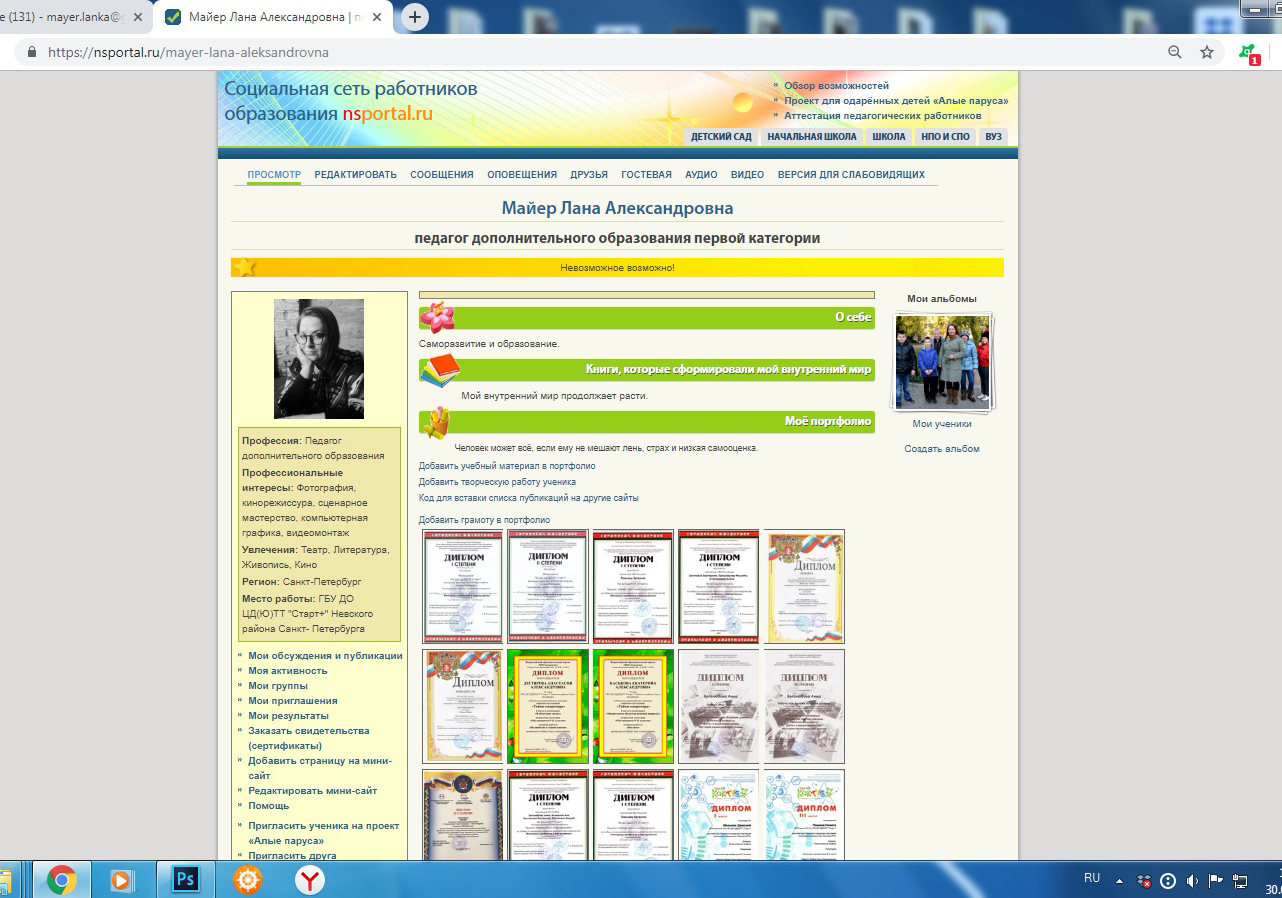 – maam.ru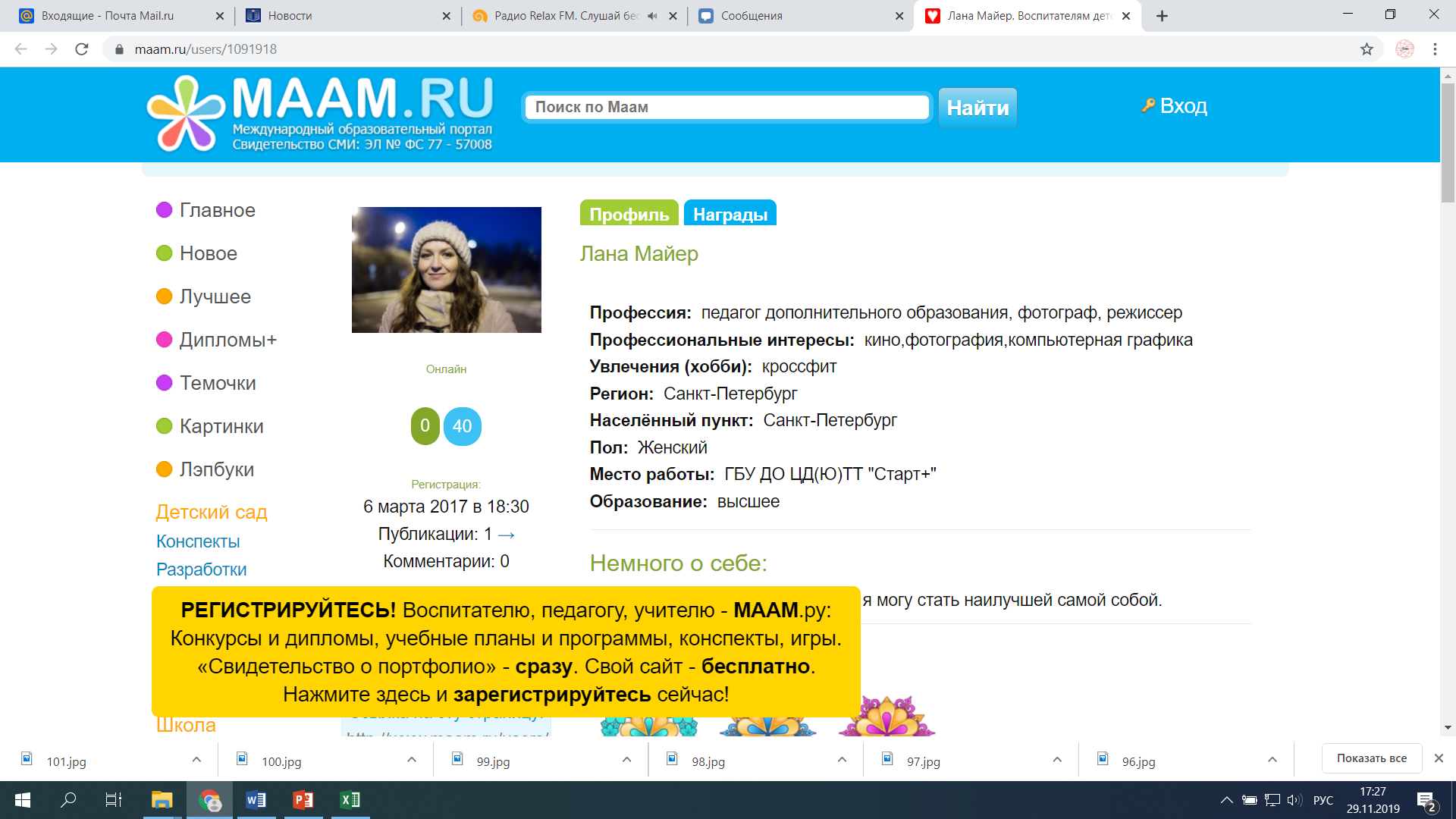 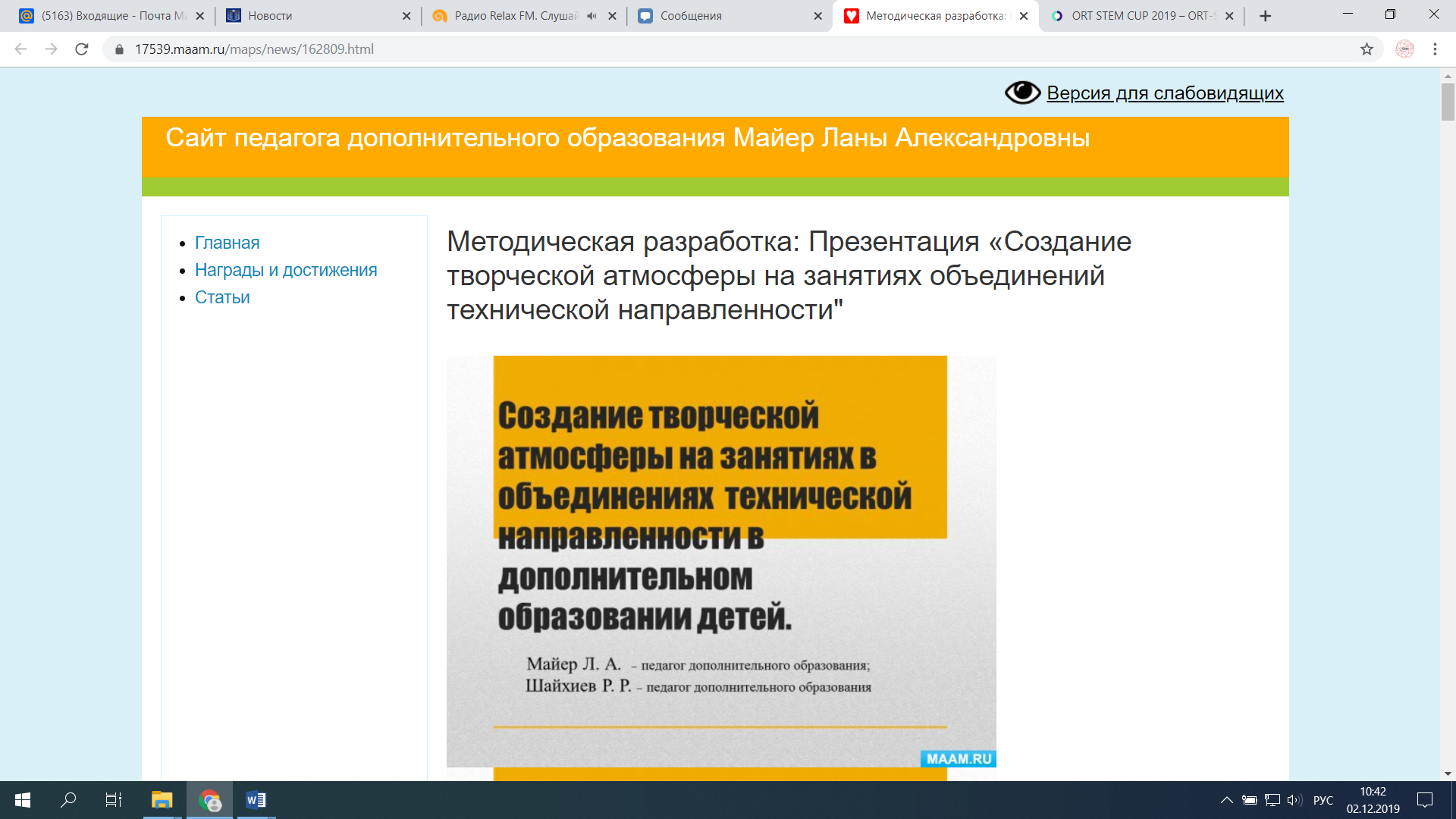 – 2berega.spb.ru– 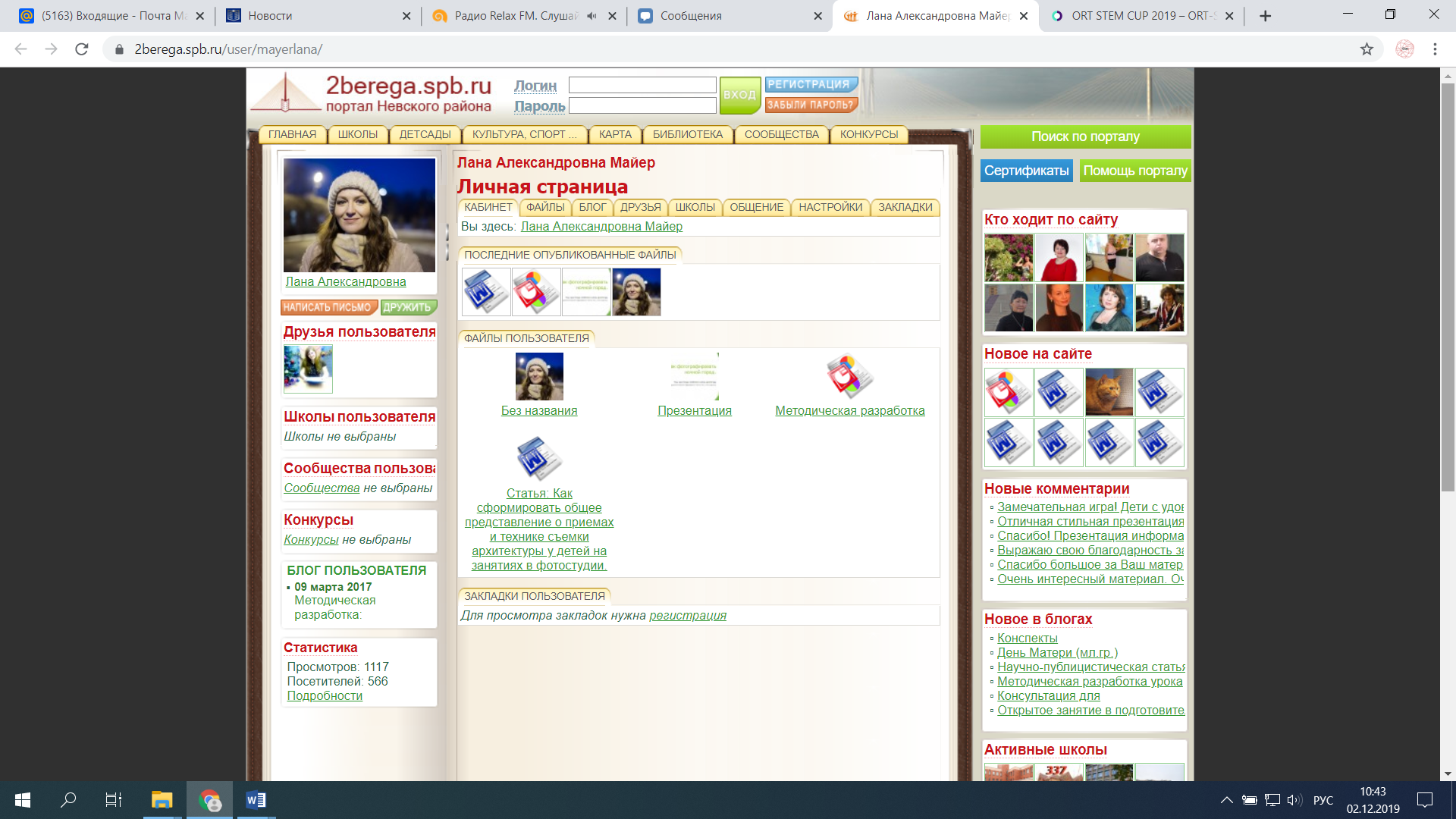 старт-плюс.рф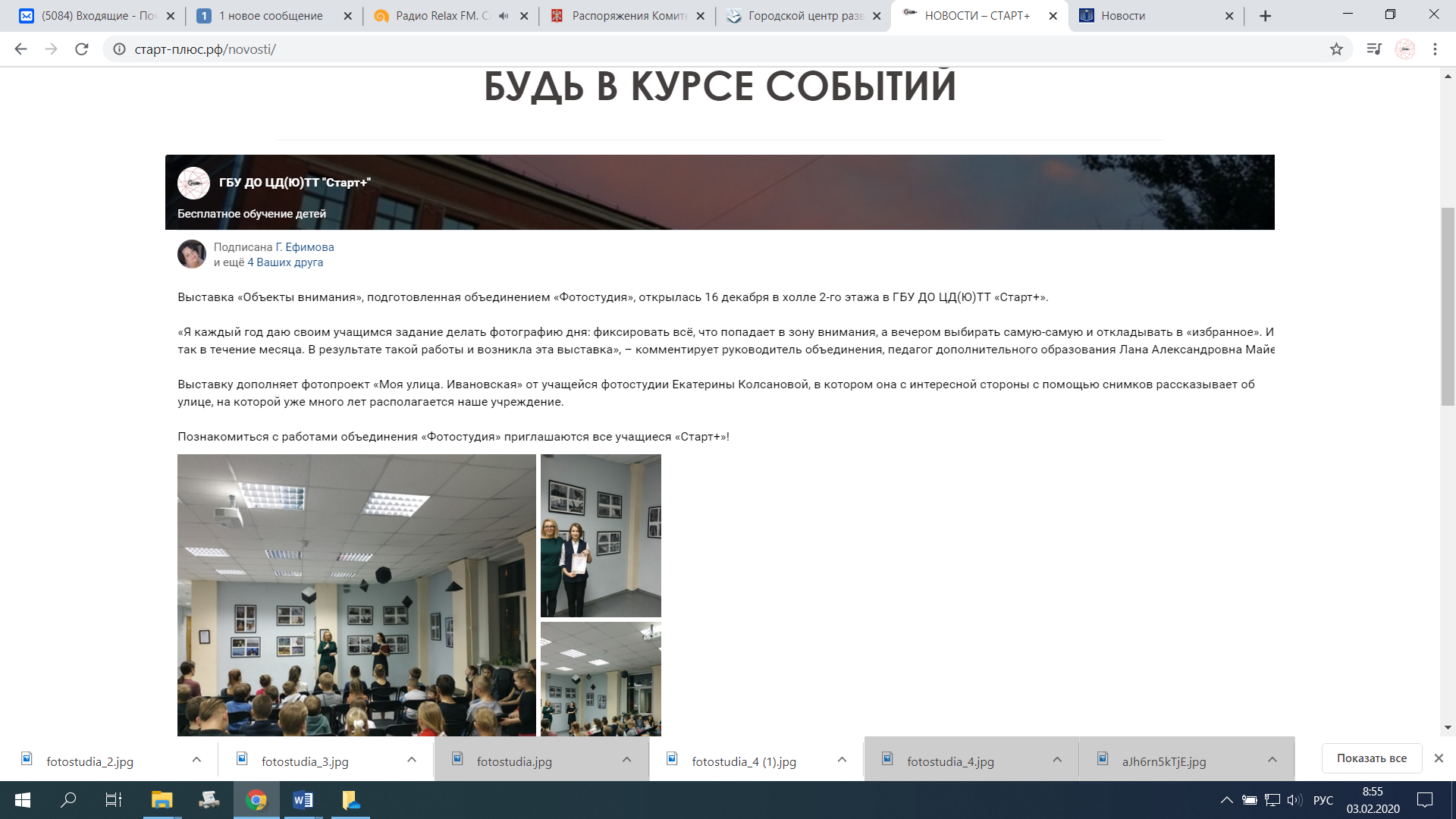 Фотографии с демонстрацией работ детей представлены в группе «Фотостудия» в социальной сети «ВКонтакте» (https://vk.com/startphoto_spb), которая пользуется популярностью у детей и родителей объединения.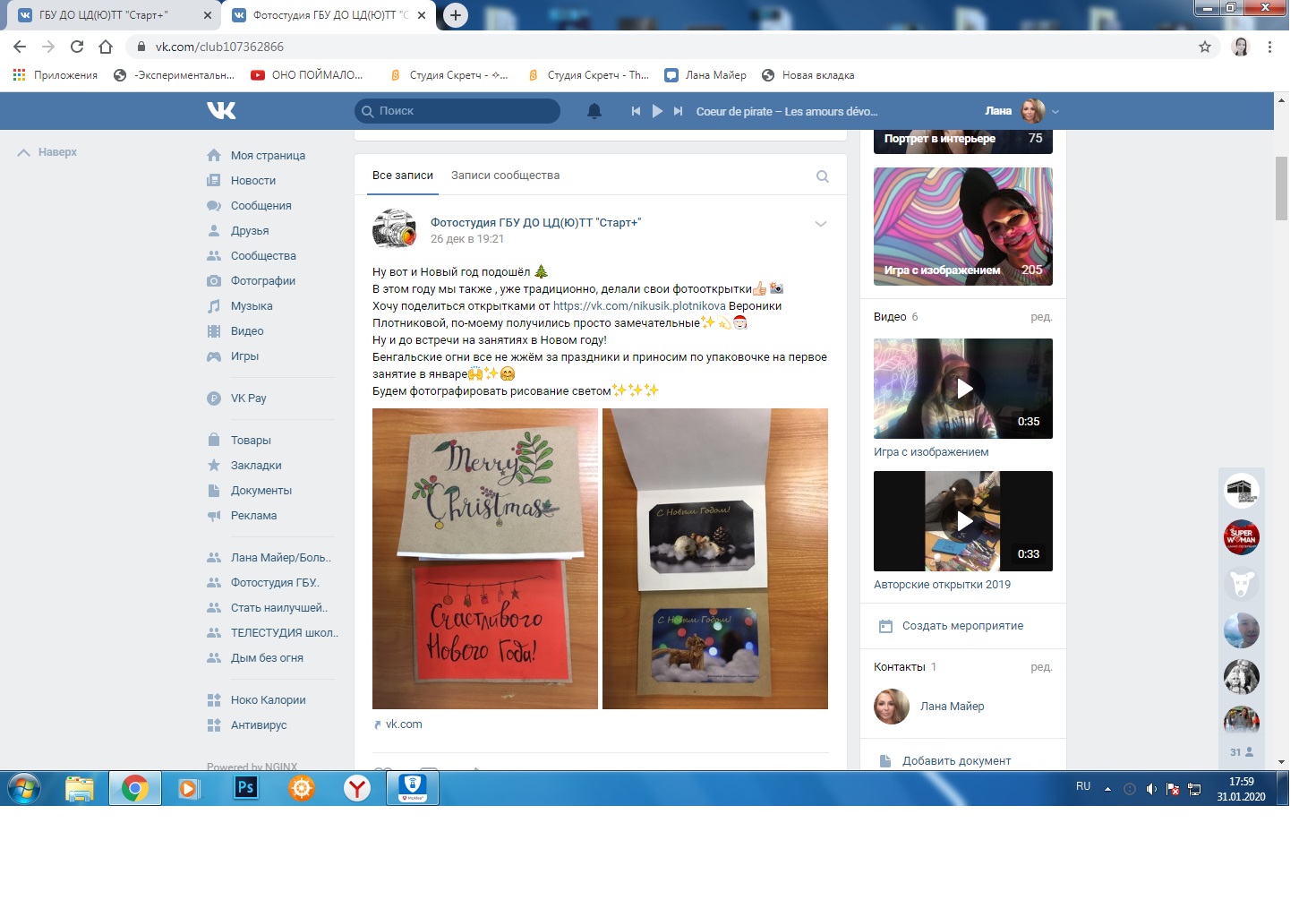 Объединение «Фотостудия» презентовало педагогический опыт своей работы по реализации программы на выставке «Объекты внимания», которая работает в холле 2-го этажа Центра технического творчества «Старт+» и регулярно обновляется, синхронно обновляясь в виртуальном сообществе Центра  https://vk.com/startphoto_spbОбщественное признаниеДополнительная общеобразовательная общеразвивающая программа «Фотостудия» реализуется в ГБУ ДО ЦД(Ю)ТТ «Старт+» Невского района Санкт-Петербурга с 2015 года. Прошла полный цикл апробации. Программа ежегодно обновляется с учетом развития науки, техники, культуры; интересов учащихся и социальных запросов общества. Большое внимание уделяется использованию потенциала Невского района Санкт-Петербурга в образовательном процессе.За время реализации программу успешно освоили 94 учащихся, сохранность контингента учащихся в течение всех учебных годов – 100%. По результатам промежуточной и итоговой аттестаций 100% учащихся осваивают дополнительную общеобразовательную программу на высоком уровне.Учебные занятия носят практический характер – учащиеся с удовольствием занимаются проектной деятельностью, с помощью используемых педагогом проектно-исследовательских технологий разбираются в фото-понятиях и технических явлениях.Всем учащимся предоставлена возможность участия в конкурсах и выставках на уровне объединения и учреждения, а также районного, городского и всероссийского уровней. Учащиеся принимают активное участие и становятся победителями конкурсов детского технического фото-творчества различного уровня: 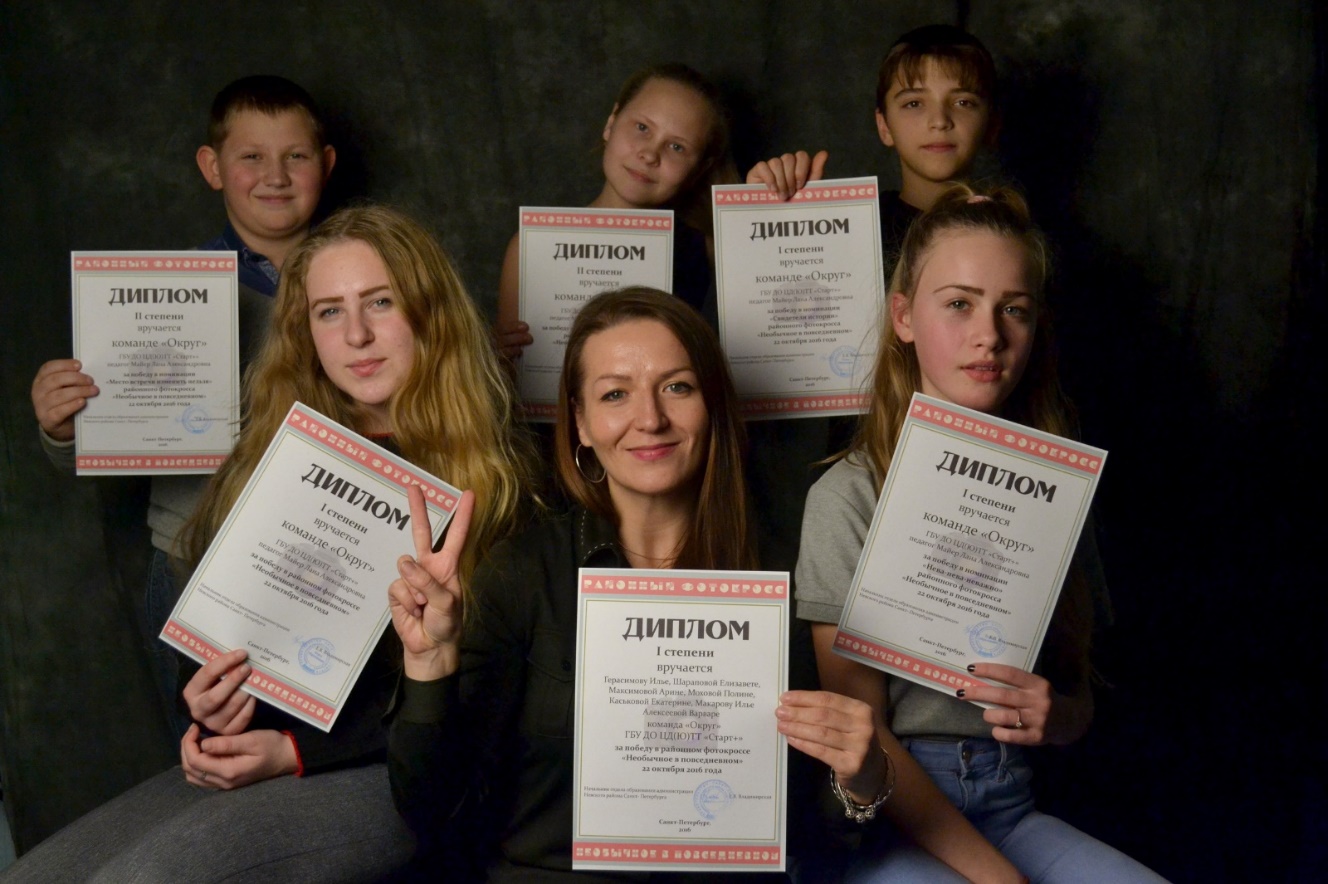 Проводимые педагогом дополнительного образования Майер Ланой Александровной мастер-классы на районных и внутренних образовательных мероприятиях, в том числе в рамках выставки детского фото-творчества «Объекты внимания», посвященной улицам и скверам Невского района, вызывают большой интерес педагогической общественности и непосредственных их участников – детей и их родителей. С целью определения уровня удовлетворенности качеством обучения по программе «Фотостудия» ежегодно проводится мониторинг оценки качества реализации программы. Мониторинг проводится путем анкетирования родителей учащихся в письменной и электронной форме.Анализ результатов мониторинга оценки качества реализации программы «Фотостудия» за два последних учебных года выявил:– основной мотивацией выбора программы обучения потребителями является соответствие программы интересам и потребностям детей и удобное местонахождение учреждения;– за годы реализации программа приобрела популярность в социуме (17% потребителей выбрали ее по совету знакомых и соседей, 25% - по желанию обучать ребенка у конкретного педагога, у 33% респондентов дети самостоятельно выбрали данную программу), что свидетельствует об открытости образовательного процесса и высокой профессиональной компетентности педагога, реализующего программу;– обучение по программе, по мнению респондентов, прежде всего дает детям знания и практический опыт по фототворчеству, опыт общения с людьми, развивает способности детей, раскрывает творческий потенциал, что соответствует ожидаемым результатам программы;– стабильно на высоком уровне (72%-100%) респонденты отмечают удовлетворенность такими составляющими образовательного процесса, как содержание и качество реализации программы, уровень компетентности педагога, отношения ребенка с педагогом и другими учащимися;– за годы реализации программы прослеживается положительная динамика в удовлетворении респондентов процессом обучения, наиболее значительные улучшения произошли в ресурсном обеспечении (дидактические, методические, мультимедийные ресурсы), в организации проектной творческой деятельности учащихся и родителей;– качество организационного обеспечения программы (число учащихся в группе, расписание занятий и нагрузка ребенка, разнообразие форм проведения занятий) удовлетворяет относительное большинство (от 66% до 100%) респондентов;– увеличилось количество потребителей образовательных услуг (от 67% до 83%) в целом удовлетворенных качеством обучения по программе «Фотостудия» на высоком уровне;– респонденты отмечают положительное отношение учащихся к процессу обучения: детям нравится ходить на занятия, они имеют друзей, с которыми познакомились в объединении, с удовольствием участвуют в различных соревнованиях и рассказывают о своих победах.Таким образом, в целом наблюдается положительная динамика показателей мониторинга оценки качества реализации дополнительной общеобразовательной программы «Фотостудия».Дополнительная общеобразовательная общеразвивающая программа «Фотостудия» является программой, обладающей уникальным содержанием, позволяющим использовать потенциал Санкт-Петербурга в формировании первоначальных технических знаний у учащихся, практические навыки в создании уникальных фотографий Санкт-Петербурга на основании собственного технического замысла. Программа обеспечена методическими и дидактическими материалами, что позволяет организовывать образовательный процесс на высоком технологическом уровне, осуществлять анализ степени освоения учащимися программы, выстраивать индивидуальный образовательный маршрут каждого учащегося в рамках данной программы. Учащиеся в процессе обучения демонстрируют высокий уровень освоения программы, участвуют в конкурсных мероприятиях районного и городского уровней. Программа высоко оценена родителями учащихся и педагогической общественностью, самими учащимися, коллегами и социумом.Транслируемость педагогического опытаВ объединении «Фотостудия» практикуются открытые выставки тематических фотопроектов учащихся – в Центре технического творчества «Старт+», районной библиотеке №2 им. Ф. Абрамова. Дополнительная общеобразовательная общеразвивающая программа «Фотостудия» может быть использована в работе образовательных организаций системы дополнительного образования детей Санкт-Петербурга в области технической направленностей как уникальный образовательный ресурс, позволяющий формировать и развивать представления детей о родном городе, их технические навыки в обработке фотографий, в целом, творческие способности. Для реализации программы необходимо наличие творческого грамотного педагога и материально-технических ресурсов, в целом доступных для организации учебного процесса без существенных материальных затрат.Данную программу «Фотостудия», а точнее опыт применения проектной деятельности легко можно внедрять в работу образовательных организаций системы дополнительного образования детей, так как он не требует значительных ресурсных вложений, более того, отдельные элементы проектной деятельности объединения «Фотостудия» могут использоваться в работе учреждения без полной его реализации: провести одну кампанию, одно мероприятие, связку из нескольких мероприятий. Позволяет повысить качество профессиональной деятельности педагогических работников, четко увязать в целостную систему цели и задачи дополнительной общеобразовательной общеразвивающей программы, ее содержание, технологии осуществления, планируемые результаты, методы диагностики и оценки, представленная программа может служить основанием для построения внутренней системы управления качеством образования в учреждении дополнительного образования детей, т.к. она является универсальной и вариативной, потому что предложенные психологические принципы, идеи, подходы и алгоритмы носят рамочный характер и могут быть легко адаптированы для любого УДОД. Предлагаемые программно-методические материалы являются легко тиражируемыми, что позволяет заявить о высокой мобильности данных методически-программных материалов – любая образовательная организация может в той или иной степени, в зависимости от обеспеченности ресурсами и желанием, как полностью использовать представленный проект, так и реализовывать отдельные его модули, а востребованность в успешном развитии метапредметных умений и навыков детей повышается с каждым годом в нашем супермобильном XXI веке. Если примерить эту программу на запрос государства в системе образования, то она полностью удовлетворяет цели Национального проекта «Образование», а именно воспитанию гармонично развитой и социально ответственной личности, патриота своего города, края, страны в целом. И идет к этой цели давно, с момента своей разработки, 2015 года.20 ноября 2019 года состоялся видео-мост в формате информационно-методической площадки по обмену опытом. Педагогические работники ГБУ ДО ЦД(Ю)ТТ «Старт+» Невского района Санкт-Петербурга выступили для слушателей курсов повышения квалификации ГАУ ДО ВО «Региональный центр выявления, поддержки и развития способностей и талантов у детей и молодёжи» (г.Воронеж) и поделились своим опытом выявления и поддержки одаренных детей в рамках федерального проекта «Успех каждого ребенка». В составе спикеров была и педагог дополнительного образования Майер Лана Александровна, поделившаяся с воронежскими коллегами своим опытом работы – технологией проектной деятельности.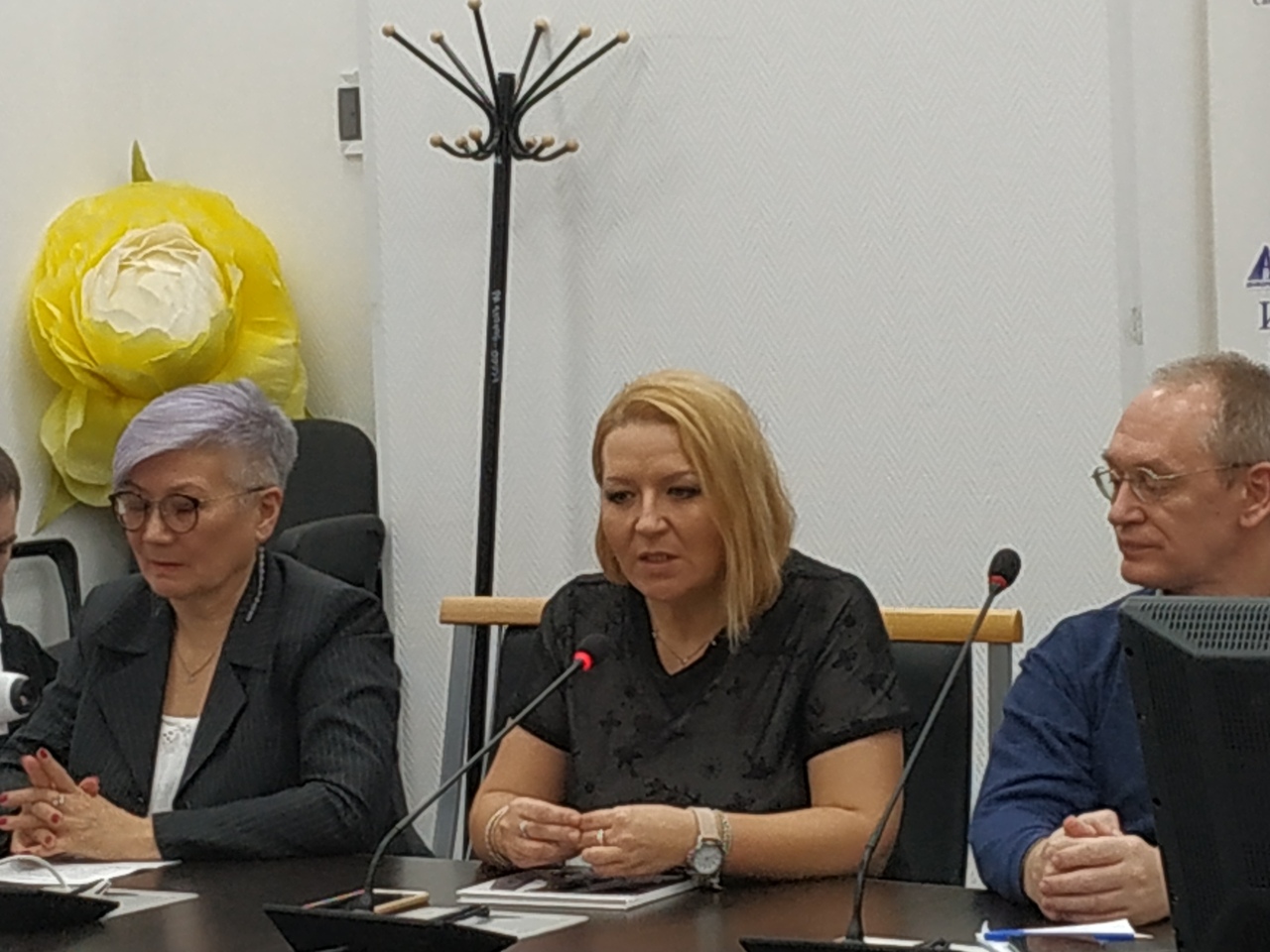 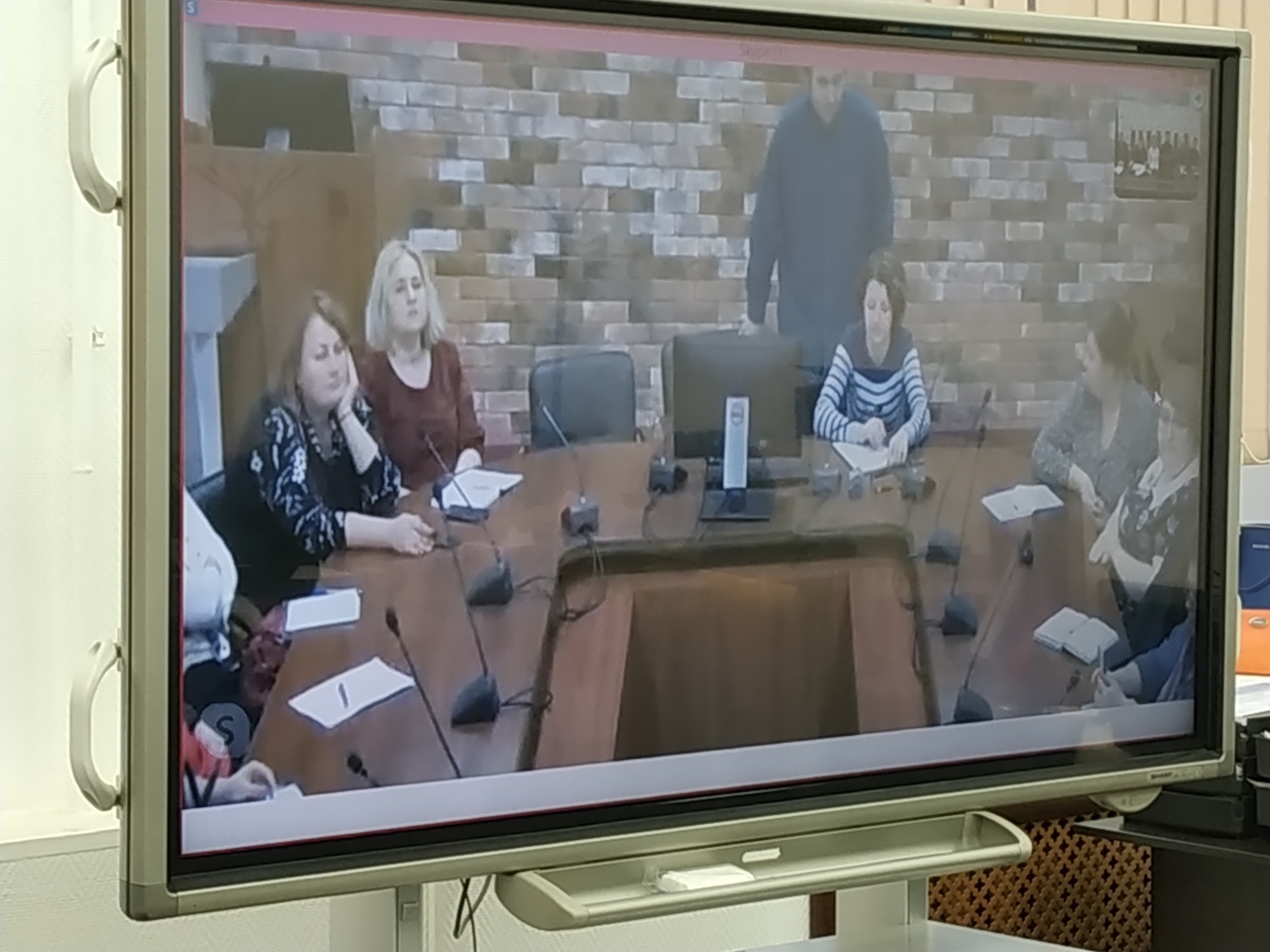 Дополнительная общеобразовательная общеразвивающая программа «Фотостудия» основана на уникальном содержании обучения детей с использованием потенциала Санкт-Петербурга в образовательном процессе и представляет возможным охарактеризовать тот минимум теоретических и практических знаний и навыков, которыми должен обладать выпускник объединения «Фотостудия» Центра технического творчества «Старт+», а именно:Личностными качествамибыть высоконравственным, творческим, компетентным гражданином Санкт-Петербурга, осознающий ответственность за настоящее и будущее своего города;обладать адекватностью мировосприятия, миропонимания и мировоззрения;осознавать себя личностью, живущей и действующей в Санкт-Петербурге, уметь выстраивать продуктивные отношения с горожанами;обладать высокой культурой поведения;не испытывать боязни ошибки при выражении собственного мнения, точки зрения;активно участвовать в познавательной и созидательной деятельности; уметь ставить цели собственной познавательной и проектной деятельности, осмысливать значимость тех или иных действий в построении своего будущегов родном городе.Метапредметными навыками:уметь осуществлять целеполагание в различных сферах деятельности, осознавать приоритетные и второстепенные задачи; уметь использовать различные виды ресурсов Санкт-Петербурга для достижения поставленных целей; уметь планировать свою деятельность – самостоятельно осуществлять, контролировать и корректировать практико-ориентированную деятельность;обладать способностью к личностному выбору и поступкам, готовность нести ответственность перед Санкт-Петербургом за самостоятельно принятые решения;освоить ключевые навыки работы с информацией (поиск информации; использование различных источников информации, анализ и обработка информации, создание новой информации на основе анализа нескольких информационных источников);уметь систематизировать информацию по заданным признакам; критически оценивать и интерпретировать информацию;уметь использовать информацию с целью реализации проектных работ;уметь использовать информацию, представленную в различных видах и форматах;уметь доказательно аргументировать свою позицию, точку зрения.Навыками проектной деятельностипоставить исследовательскую и проектную задачу, составить алгоритм ее решения;произвести анализ имеющейся информации по данной проблеме;осуществить проектно-практическую деятельность в соответствии с поставленной задачей;соотнести результаты исследования или выполнения проекта с условиями поставленной задачи;представлять результаты исследования или проекта в заданном формате, в том числе с использованием информационно-коммуникационных технологий.№ п/пВопросы / заданияБаллыСумма по разделуВыполнение (%)1ТБ2История (теория)Как давно существует фотография?2Какие типы фотоаппаратов ты знаешь?3Чем отличается профессиональный фотоаппарат от любительской камеры?3Какие режимы съемки ты знаешь?3Какие типы объективов ты знаешь?4У тебя есть фотоаппарат и если есть, то какой?4Когда ты начал фотографировать и как часто ты снимаешь?4Какие направления фотографии тебя привлекают, какие жанры фотографии ты знаешь?5Почему ты решил обучаться фотографии?Итого№Оценочные материалы и баллыВиды контроляВиды контроляВиды контроляВиды контроляВиды контроляВиды контроля№Оценочные материалы и баллыВходной1 г.о.Промежуточный1полуг.1 г.о.Промежуточный1полуг.2 г.о.Промежуточный1 полуг.3 г.о.Итоговый
контроль1Входная диагностика (1–10)2Викторина  (1-14)3Викторина  (1-14)4Выставка фоторабот5Презентация работ (0–8) и защита проектов (0–10)6Конкурсы* (0–15) СуммаЗадачаПланируемый результатКритерииНазвание раздела учебного плана/темы занятийДескрипторыБаллыКИМыПредметные результатыТеоретическая подготовкаПредметные результатыТеоретическая подготовкаПредметные результатыТеоретическая подготовкаПредметные результатыТеоретическая подготовкаПредметные результатыТеоретическая подготовкаПредметные результатыТеоретическая подготовкаПредметные результатыТеоретическая подготовкаПрактическая подготовкаПрактическая подготовкаПрактическая подготовкаПрактическая подготовкаПрактическая подготовкаПрактическая подготовкаПрактическая подготовкаМетапредметные результатыМетапредметные результатыМетапредметные результатыМетапредметные результатыМетапредметные результатыМетапредметные результатыМетапредметные результатыЛичностные результатыЛичностные результатыЛичностные результатыЛичностные результатыЛичностные результатыЛичностные результатыЛичностные результатыУровень и название конкурсаКоличествоучастниковРезультатРайонный конкурс «История ленинградской семьи»8Диплом победителя 1 степени – 1 (за коллективную работу)Диплом победителя 1 степени – 1Диплом победителя 2 степени – 1Диплом победителя 3 степени – 1Райнный конкурс детского фото-творчества «Фотокросс: необычное в повседневном» -201645Диплом победителя 1 степени – 7Диплом победителя 2 степени – 8Диплом победителя 3 степени – 8Районный конкурс «Арктическая экспедиция»4Диплом победителя 2 степени – 1Районный конкурс «Подарок для мамы»4Диплом победителя 3 степени – 1Районный проект «Летний детский лагерь» на базе ГБУ ДО ЦД(Ю)ТТ «Старт +» Невского районаСанкт-Петербурга 2016-2019гг6Благодарственные письмаРайонный конкурс «Безопасный мир»; 9Диплом победителя 1 степени – 2Диплом победителя 2 степени – 2Городской конкурс детского фото-творчества «Фотокросс: необычное в повседневном» -201730Диплом победителя 1 степени – 2Диплом победителя 2 степени – 16Диплом победителя 3 степени – 8Сертификат участника – 4Городской конкурс научной иллюстрации «Арктика. Научная экспедиция»7Диплом победителя 1 степени – 2Диплом победителя 2 степени – 1Диплом победителя 3 степени – 1Открытый городской фестиваль технического творчества «Символы города. Новый взгляд»4Диплом победителя 3 степени - командаГородской конкурс «Современный Санкт- Петербург – Terra Incognita»8Диплом победителя 2 степени – 1Диплом победителя 3 степени – 2Всероссийский конкурс цифровых фотографий «Тайны микромира»5Диплом победителя 1 степени – 2Всероссийский конкурс методических разработок «Панорама методических кейсов дополнительного образования художественной направленности» -20195Сертификат участникаРезультаты мониторинга степени удовлетворенности родителей качеством обучения по дополнительной общеобразовательной общеразвивающей программе:Вывод: мы видим, что основными критериями выбора Программы является её соответствие интересам и потребностям детей и удобное расположение учреждения (близко к дому) – по 78%.Вывод: Программа даёт коммуникативный опыт (общение с людьми – 84%), и практический опыт по техническому творчеству (76%), помогает в развитии способностей (72%).Вывод: высокий уровень (100%) родители отметили уровень компетентности педагога, отношения ребёнка с педагогом, а также содержание и качество реализации Программы (100%).